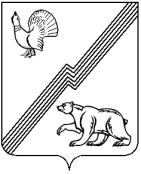 АДМИНИСТРАЦИЯ ГОРОДА ЮГОРСКАХанты-Мансийского автономного округа – ЮгрыПОСТАНОВЛЕНИЕот 06 августа 2014 										№ 3992Об утверждении отчёта об исполнении бюджета города Югорсказа 1 полугодие 2014 годаВ соответствии со статьей 264.2 Бюджетного кодекса Российской Федерации, Положением об отдельных вопросах организации и осуществления бюджетного процесса в городе Югорске, утвержденным решением Думы города Югорска от 26.09.2013 № 48:1. Утвердить отчёт об исполнении бюджета города Югорска за 1 полугодие 2014 года по доходам в сумме 1 153 423,3 тыс. рублей, по расходам в сумме 1 186 725,9 тыс. рублей, дефицит бюджета в сумме – 33 302,6 тыс. рублей.2. Утвердить показатели исполнения бюджета города Югорска за 1 полугодие 2014 года:- по доходам по кодам классификации доходов бюджетов (приложение 1);- по расходам по разделам и подразделам классификации расходов бюджетов Российской Федерации (приложение 2);- по разделам, подразделам, целевым статьям (муниципальным программам города Югорска и непрограммным направлениям деятельности), видам расходов классификации расходов бюджетов Российской Федерации в ведомственной структуре расходов 
(приложение 3);- по источникам внутреннего финансирования дефицита бюджета по кодам классификации источников финансирования дефицитов бюджетов (приложение 4) .3. Опубликовать настоящее постановление в газете «Югорский вестник» и на официальном сайте администрации города Югорска.4. Направить настоящее постановление в Думу города Югорска и Контрольно-счетную палату города Югорска.Исполняющий обязанностиглавы администрации города Югорска							С.Д. ГолинПриложение 1к постановлениюадминистрации города Югорскаот 06 августа 2014  № 3992Исполнение бюджета города Югорска за 1 полугодие 2014 годапо доходам по кодам классификации доходов бюджетовтыс. рублейПриложение 2к постановлениюадминистрации города Югорскаот 06 августа 2014  № 3992Исполнение бюджета города Югорска за 1 полугодие 2014 года по разделам и подразделам классификации расходов бюджетов Российской федерациитыс. рублейПриложение 3к постановлениюадминистрации города Югорскаот 06 августа 2014  № 3992Исполнение бюджета города Югорска за 1 полугодие 2014 года по разделам, подразделам, целевым статьям (муниципальным программам города Югорска и непрограммным направлениям деятельности), видам расходов классификации расходов бюджетов Российской Федерации в ведомственной структуре расходовтыс. рублейПриложение 4к постановлениюадминистрации города Югорскаот 06 августа 2014  № 3992Исполнение бюджета города Югорска за 1 полугодие 2014 годапо источникам внутреннего финансирования дефицита бюджетапо кодам классификации источников финансирования дефицитов бюджетовтыс. рублейКод бюджетной классификацииНаименование доходовУточненный план на годИсполнено за 1 полугодие 2014 года% исполнения1 00 00000 00 0000 000НАЛОГОВЫЕ И НЕНАЛОГОВЫЕ ДОХОДЫ963 535,6494 067,451,31 01 00000 00 0000 000НАЛОГИ НА ПРИБЫЛЬ, ДОХОДЫ704 890,1350 422,749,71 01 02000 01 0000 110Налог на доходы физических лиц704 890,1350 422,749,71 03 00000 00 0000 000НАЛОГИ НА ТОВАРЫ (РАБОТЫ, УСЛУГИ), РЕАЛИЗУЕМЫЕ НА ТЕРРИТОРИИ РОССИЙСКОЙ ФЕДЕРАЦИИ16 802,45 845,834,81 03 02000 01 0000 110Акцизы по подакцизным товарам (продукции), производимым на территории Российской Федерации16 802,45 845,834,81 05 00000 00 0000 000НАЛОГИ НА СОВОКУПНЫЙ ДОХОД100 889,654 014,753,51 05 01000 00 0000 110Налог, взимаемый в связи с применением упрощенной системы налогообложения55 517,633 630,360,61 05 02000 02 0000 110Единый налог на вмененный доход для отдельных видов деятельности43 950,019 281,543,91 05 03000 01 0000 110Единый сельскохозяйственный налог724,0650,489,81 05 04000 02 0000 110Налог, взимаемый в связи с применением патентной системы налогообложения698,0452,564,81 06 00000 00 0000 000НАЛОГИ НА ИМУЩЕСТВО42 583,018 699,943,91 06 01000 00 0000 110Налог на имущество физических лиц11 361,01 494,913,21 06 06000 00 0000 110Земельный налог 31 222,017 205,055,11 08 00000 00 0000 000ГОСУДАРСТВЕННАЯ ПОШЛИНА3 129,02 252,372,01 11 00000 00 0000 000ДОХОДЫ ОТ ИСПОЛЬЗОВАНИЯ ИМУЩЕСТВА, НАХОДЯЩЕГОСЯ В ГОСУДАРСТВЕННОЙ И МУНИЦИПАЛЬНОЙ СОБСТВЕННОСТИ62 350,037 814,060,61 11 01040 04 0000 120Доходы в виде прибыли, приходящейся на доли в уставных (складочных) капиталах хозяйственных товариществ и обществ, или дивидендов по акциям, принадлежащим городским округам150,087,658,41 11 05000 00 0000 120Доходы, получаемые в виде арендной либо иной платы за передачу в возмездное пользование государственного и муниципального имущества (за исключением имущества бюджетных и автономных учреждений, а также имущества государственных и муниципальных унитарных предприятий, в том числе казенных)45 500,026 843,959,01 11 07014 00 0000 120Доходы от перечисления части прибыли, остающейся после уплаты налогов и иных обязательных платежей муниципальных унитарных предприятий, созданных городскими округами0,05,01 11 09000 00 0000 120Прочие доходы от использования имущества и прав, находящихся в государственной и муниципальной собственности (за исключением имущества бюджетных и автономных учреждений, а также имущества государственных и муниципальных унитарных предприятий, в том числе казенных)16 700,010 877,565,11 12 00000 00 0000 000ПЛАТЕЖИ ПРИ ПОЛЬЗОВАНИИ ПРИРОДНЫМИ РЕСУРСАМИ2 844,41 447,150,91 12 01000 01 0000 120Плата за негативное воздействие на окружающую среду2 844,41 447,150,91 13 00000 00 0000 000ДОХОДЫ ОТ ОКАЗАНИЯ ПЛАТНЫХ УСЛУГ (РАБОТ) И КОМПЕНСАЦИИ ЗАТРАТ ГОСУДАРСТВА219,6222,6101,41 14 00000 00 0000 000ДОХОДЫ ОТ ПРОДАЖИ МАТЕРИАЛЬНЫХ И НЕМАТЕРИАЛЬНЫХ АКТИВОВ25 150,019 474,577,41 14 01000 00 0000 410Доходы от продажи квартир18 400,014 034,976,31 14 02000 00 0000 000Доходы от реализации имущества, находящегося в государственной и муниципальной собственности (за исключением движимого имущества бюджетных и автономных учреждений, а также имущества государственных и муниципальных унитарных предприятий, в том числе казенных)250,0237,895,11 14 06000 00 0000 430Доходы от продажи земельных участков, находящихся в государственной и муниципальной собственности6 500,05 201,880,01 16 00000 00 0000 000ШТРАФЫ, САНКЦИИ, ВОЗМЕЩЕНИЕ УЩЕРБА4 677,53 873,882,82 00 00000 00 0000 000БЕЗВОЗМЕЗДНЫЕ ПОСТУПЛЕНИЯ1 431 391,9659 355,946,12 02 00000 00 0000 000Безвозмездные поступления от других бюджетов бюджетной системы Российской Федерации1 435 306,9740 988,551,62 02 01003 04 0000 151Дотации бюджетам городских округов на поддержку мер по обеспечению сбалансированности бюджетов129 171,292 238,671,42 02 01999 04 0000 151Прочие дотации бюджетам городских округов10 866,15 433,050,02 02 02000 00 0000 151Субсидии бюджетам бюджетной системы Российской Федерации (межбюджетные субсидии)309 344,863 790,520,62 02 03000 00 0000 151Субвенции бюджетам субъектов Российской Федерации и муниципальных образований 981 746,5575 348,158,62 02 04000 00 0000 151Иные межбюджетные трансферты4 178,34 178,3100,02 07 04000 04 0000 180Прочие безвозмездные поступления в бюджеты городских округов1 673,41 423,485,12 19 00000 00 0000 000Возврат остатков субсидий, субвенций и иных межбюджетных трансфертов, имеющих целевое назначение, прошлых лет-5 588,4-83 056,0хДОХОДЫ БЮДЖЕТА - ВСЕГО2 394 927,51 153 423,348,2НаименованиеРазделПодразделСумма на 2014 годИсполнено за 1 полугодие 2014 года% исполнения123456Общегосударственные вопросы01261 755,6 148 324,2 56,7 Функционирование высшего должностного лица субъекта Российской Федерации и муниципального образования01023 956,0 2 557,0 64,6 Функционирование законодательных (представительных) органов государственной власти и представительных органов муниципальных образований010314 286,0 8 825,9 61,8 Функционирование Правительства Российской Федерации, высших исполнительных органов государственной власти субъектов Российской Федерации, местных администраций010488 500,0 51 257,0 57,9 Функционирование законодательных (представительных) органов государственной власти и представительных органов муниципальных образований010584,3 0,0 0,0 Обеспечение деятельности финансовых, налоговых и таможенных органов и органов финансового (финансово-бюджетного) надзора010636 013,0 21 866,5 60,7 Резервные фонды01111 000,0 0,0 0,0 Другие общегосударственные вопросы0113117 916,3 63 817,8 54,1 Национальная оборона024 617,7 3 488,6 75,5 Мобилизационная и вневойсковая подготовка02034 617,7 3 488,6 75,5 Национальная безопасность и правоохранительная деятельность0311 939,3 5 388,7 45,1 Органы юстиции03045 161,1 1 615,9 31,3 Защита населения и территории от чрезвычайных ситуаций природного и техногенного характера, гражданская оборона03093 917,0 3 722,2 95,0 Другие вопросы в области национальной безопасности и правоохранительной деятельности03142 861,2 50,6 1,8 Национальная экономика04293 252,0 142 781,4 48,7 Общеэкономические вопросы04011 459,3 1 390,0 95,3 Сельское хозяйство и рыболовство040543 576,6 38 600,4 88,6 Лесное хозяйство040713 632,0 4 364,6 32,0 Транспорт040816 921,0 11 093,3 65,6 Дорожное хозяйство (дорожные фонды)0409150 582,6 62 328,0 41,4 Связь и информатика041036 953,0 16 107,7 43,6 Другие вопросы в области национальной экономики041230 127,5 8 897,4 29,5 Жилищно-коммунальное хозяйство05403 611,0 84 616,5 21,0 Жилищное хозяйство0501187 051,8 5 377,2 2,9 Коммунальное хозяйство0502110 744,9 41 183,8 37,2 Благоустройство050375 025,0 20 329,3 27,1 Другие вопросы в области жилищно-коммунального хозяйства050530 789,3 17 726,2 57,6 Охрана окружающей среды06238,0 90,0 37,8 Охрана объектов растительного и животного мира и среды их обитания0603238,0 90,0 37,8 Образование071 240 499,4 625 053,2 50,4 Дошкольное образование0701205 993,7 91 230,7 44,3 Общее образование0702907 845,2 471 198,3 51,9 Молодежная политика и оздоровление детей070757 700,2 29 071,2 50,4 Другие вопросы в области образования070968 960,3 33 553,0 48,7 Культура, кинематография08136 341,8 67 179,7 49,3 Культура0801130 283,8 63 606,5 48,8 Другие вопросы в области культуры, кинематографии08046 058,0 3 573,2 59,0 Здравоохранение0968,4 68,4 100,0 Другие вопросы в области здравоохранения090968,4 68,4 100,0 Социальная политика10163 189,2 74 670,9 45,8 Пенсионное обеспечение10014 379,0 3 077,0 70,3 Социальное обеспечение населения100319 312,5 5 235,3 27,1 Охрана семьи и детства1004127 199,9 61 756,8 48,6 Другие вопросы в области социальной политики100612 297,8 4 601,8 37,4 Физическая культура и спорт11115 790,5 20 378,1 17,6 Физическая культура110126 911,5 15 582,5 57,9 Массовый спорт110288 879,0 4 795,6 5,4 Средства массовой информации1218 853,0 12 570,5 66,7 Другие вопросы в области средств массовой информации120418 853,0 12 570,5 66,7 Обслуживание государственного и муниципального долга139 000,0 2 115,7 23,5 Обслуживание государственного внутреннего и муниципального долга13019 000,0 2 115,7 23,5 Всего2 659 155,9 1 186 725,9 44,6 НаименованиеКод ведомстваРазделПодразделЦСРВРСумма на годИсполнено за 1 полугодие 2014 года% исполненияДума города Югорска01029 026,017 151,559,1 Общегосударственные вопросы0100128 232,016 713,959,2Функционирование высшего должностного лица субъекта Российской Федерации и муниципального образования01001023 956,02 557,064,6Обеспечение деятельности органов местного самоуправления010010240.1.00003 956,02 557,064,6Высшее должностное лицо муниципального образования010010240.1.02033 956,02 557,064,6Фонд оплаты труда государственных (муниципальных) органов и взносы по обязательному социальному страхованию010010240.1.02031213 841,02 557,066,6Иные выплаты персоналу государственных (муниципальных) органов, за исключением фонда оплаты труда010010240.1.0203122115,00,00,0Функционирование законодательных (представительных) органов государственной власти и представительных органов муниципальных образований010010314 286,08 825,961,8Непрограммные расходы органов местного самоуправления муниципального образования город Югорск010010340.0.000014 286,08 825,961,8Обеспечение деятельности органов местного самоуправления010010340.1.000014 286,08 825,961,8Расходы на обеспечение функций органов местного самоуправления010010340.1.02048 997,06 333,770,4Фонд оплаты труда государственных (муниципальных) органов и взносы по обязательному социальному страхованию010010340.1.02041217 439,85 591,175,2Иные выплаты персоналу государственных (муниципальных) органов, за исключением фонда оплаты труда010010340.1.0204122982,0543,155,3Закупка товаров, работ, услуг в сфере информационно-коммуникационных технологий010010340.1.020424253,06,512,3Прочая закупка товаров, работ и услуг для обеспечения государственных (муниципальных) нужд010010340.1.0204244519,2190,336,7Уплата прочих налогов, сборов и иных платежей010010340.1.02048523,02,790,0Заместитель высшего должностного лица муниципального образования010010340.1.02062 633,01 215,846,2Фонд оплаты труда государственных (муниципальных) органов и взносы по обязательному социальному страхованию010010340.1.02061212 518,01 199,347,6Иные выплаты персоналу государственных (муниципальных) органов, за исключением фонда оплаты труда010010340.1.0206122115,016,514,3Депутат представительного органа муниципального образования 010010340.1.02102 656,01 276,448,1Фонд оплаты труда государственных (муниципальных) органов и взносы по обязательному социальному страхованию010010340.1.02101212 541,01 276,450,2Иные выплаты персоналу государственных (муниципальных) органов, за исключением фонда оплаты труда010010340.1.0210122115,00,00,0Обеспечение деятельности финансовых, налоговых и таможенных органов и органов финансового (финансово-бюджетного) надзора01001068 090,04 580,156,6Непрограммные расходы органов местного самоуправления муниципального образования город Югорск010010640.0.00008 090,04 580,156,6Обеспечение деятельности органов местного самоуправления010010640.1.00008 090,04 580,156,6Расходы на обеспечение функций органов местного самоуправления010010640.1.02043 058,01 366,444,7Фонд оплаты труда государственных (муниципальных) органов и взносы по обязательному социальному страхованию010010640.1.02041212 594,01 343,551,8Иные выплаты персоналу государственных (муниципальных) органов, за исключением фонда оплаты труда010010640.1.0204122395,022,95,8Прочая закупка товаров, работ и услуг для обеспечения государственных (муниципальных) нужд010010640.1.020424469,00,00,0Председатель контрольно-счетной палаты города Югорска и его заместитель010010640.1.02243 538,02 305,765,2Фонд оплаты труда государственных (муниципальных) органов и взносы по обязательному социальному страхованию010010640.1.02241213 307,02 271,268,7Иные выплаты персоналу государственных (муниципальных) органов, за исключением фонда оплаты труда010010640.1.0224122231,034,514,9Аудитор контрольно-счетной палаты города Югорска010010640.1.02251 494,0908,060,8Фонд оплаты труда государственных (муниципальных) органов и взносы по обязательному социальному страхованию010010640.1.02251211 394,0908,065,1Иные выплаты персоналу государственных (муниципальных) органов, за исключением фонда оплаты труда010010640.1.0225122100,00,00,0Другие общегосударственные вопросы01001131 900,0750,939,5Непрограммные расходы органов местного самоуправления муниципального образования город Югорск010011340.0.00001 900,0750,939,5Обеспечение деятельности органов местного самоуправления010011340.1.00001 900,0750,939,5Прочие мероприятия органов местного самоуправления010011340.1.0240500,0281,456,3Прочая закупка товаров, работ и услуг для обеспечения государственных (муниципальных) нужд010011340.1.0240244238,019,48,2Уплата прочих налогов, сборов и иных платежей010011340.1.0240852262,0262,0100,0Единовременное денежное вознаграждение к благодарственному письму главы города Югорска010011340.1.1301450,0308,468,5Иные выплаты населению010011340.1.1301360450,0308,468,5Единовременные выплаты гражданам, награжденным почетной грамотой Думы города Югорска, почетной грамотой и благодарностью главы города Югорска, знаком "За заслуги перед городом Югорском"010011340.1.1321950,0161,117,0Публичные нормативные выплаты гражданам несоциального характера010011340.1.1321330950,0161,117,0Национальная экономика0100494,035,537,8Связь и информатика010041094,035,537,8Непрограммные расходы органов местного самоуправления муниципального образования город Югорск010041040.0.000094,035,537,8Обеспечение деятельности органов местного самоуправления010041040.1.000094,035,537,8Прочие мероприятия органов местного самоуправления010041040.1.024094,035,537,8Закупка товаров, работ, услуг в сфере информационно-коммуникационных технологий010041040.1.024024294,035,537,8Средства массовой информации01012700,0402,157,4Другие вопросы в области средств массовой информации0101204700,0402,157,4Непрограммные расходы органов местного самоуправления муниципального образования город Югорск010120440.0.0000700,0402,157,4Обеспечение деятельности органов местного самоуправления010120440.1.0000700,0402,157,4Прочие мероприятия органов местного самоуправления010120440.1.0240700,0402,157,4Прочая закупка товаров, работ и услуг для обеспечения государственных (муниципальных) нужд010120440.1.0240244700,0402,157,4Администрация города Югорска040447 757,1262 002,458,5Общегосударственные вопросы04001192 372,7107 425,555,8Функционирование Правительства Российской Федерации, высших исполнительных органов государственной власти субъектов Российской Федерации, местных администраций040010488 500,051 257,057,9Муниципальная программа "Социально-экономическое развитие и совершенствование государственного и муниципального управления в городе Югорске на 2014-2020 годы"040010416.0.000088 500,051 257,057,9Подпрограмма "Совершенствование системы муниципального стратегического управления" муниципальной программы "Социально-экономическое развитие и совершенствование государственного и муниципального управления в городе Югорске на 2014-2020 годы"040010416.1.000088 500,051 257,057,9Расходы на обеспечение функций органов местного самоуправления в рамках подпрограммы "Совершенствование системы муниципального стратегического управления" муниципальной программы "Социально-экономическое развитие и совершенствование государственного и муниципального управления в городе Югорске на 2014-2020 годы"040010416.1.020484 639,049 150,658,1Фонд оплаты труда государственных (муниципальных) органов и взносы по обязательному социальному страхованию040010416.1.020412173 719,244 917,360,9Иные выплаты персоналу государственных (муниципальных) органов, за исключением фонда оплаты труда040010416.1.02041225 458,52 042,837,4Закупка товаров, работ, услуг в сфере информационно-коммуникационных технологий040010416.1.02042422 500,0859,834,4Прочая закупка товаров, работ и услуг для обеспечения государственных (муниципальных) нужд040010416.1.02042442 931,11 320,245,0Уплата прочих налогов, сборов и иных платежей040010416.1.020485230,210,534,8Глава администрации муниципального образования в рамках подпрограммы "Совершенствование системы муниципального стратегического управления" муниципальной программы "Социально-экономическое развитие и совершенствование государственного и муниципального управления в городе Югорске на 2014-2020 годы"040010416.1.02083 861,02 106,454,6Фонд оплаты труда государственных (муниципальных) органов и взносы по обязательному социальному страхованию040010416.1.02081213 761,02 106,456,0Иные выплаты персоналу государственных (муниципальных) органов, за исключением фонда оплаты труда040010416.1.0208122100,00,00,0Судебная система040010584,30,00,0Муниципальная программа "Социально-экономическое развитие и совершенствование государственного и муниципального управления в городе Югорске на 2014-2020 годы"040010516.0.000084,30,00,0Подпрограмма "Совершенствование системы муниципального стратегического управления" муниципальной программы "Социально-экономическое развитие и совершенствование государственного и муниципального управления в городе Югорске на 2014-2020 годы"040010516.1.000084,30,00,0Субвенции на осуществление полномочий по составлению (изменению) списков кандидатов в присяжные заседатели федеральных судов общей юрисдикции в Российской Федерации в рамках подпрограммы "Совершенствование системы муниципального стратегического управления" муниципальной программы "Социально-экономическое развитие и совершенствование государственного и муниципального управления в городе Югорске на 2014-2020 годы" за счет средств федерального бюджета040010516.1.512084,30,00,0Прочая закупка товаров, работ и услуг для обеспечения государственных (муниципальных) нужд040010516.1.512024484,30,00,0Другие общегосударственные вопросы0400113103 788,456 168,554,1Муниципальная программа "Обеспечение доступным и комфортным жильем жителей города Югорска на 2014-2020 годы"040011311.0.00001,30,00,0Подпрограмма "Жилье" муниципальной программы "Обеспечение доступным и комфортным жильем жителей города Югорска на 2014-2020 годы"040011311.2.00001,30,00,0Субвенции на реализацию полномочий, указанных в пп. 3.1, 3.2 ст.2 Закона Ханты-Мансийского автономного округа – Югры от 31.03.2009 № 36-оз "О наделении органов местного самоуправления муниципальных образований Ханты-Мансийского автономного округа – Югры отдельными гос.полномочиями для обеспечения жилыми помещениями отдельных категорий граждан, определенных федеральным законодательством" в рамках подпрограммы "Жилье" муниципальной программы "Обеспечение доступным и комфортным жильем жителей города Югорска на 2014-2020 годы" за счет средств бюджета автономного округа040011311.2.55291,30,00,0Прочая закупка товаров, работ и услуг для обеспечения государственных (муниципальных) нужд040011311.2.55292441,30,00,0Муниципальная программа "Профилактика правонарушений, противодействие коррупции и незаконному обороту наркотиков в городе Югорске на 2014 - 2020 годы"040011313.0.0000150,00,00,0Подпрограмма "Противодействие коррупции" муниципальной программы "Профилактика правонарушений, противодействие коррупции и незаконному обороту наркотиков в городе Югорске на 2014 - 2020 годы"040011313.2.0000150,00,00,0Реализация мероприятий подпрограммы "Противодействие коррупции" муниципальной программы "Профилактика правонарушений, противодействие коррупции и незаконному обороту наркотиков в городе Югорске на 2014 - 2020 годы"040011313.2.1213150,00,00,0Прочая закупка товаров, работ и услуг для обеспечения государственных (муниципальных) нужд040011313.2.1213244150,00,00,0Муниципальная программа "Социально-экономическое развитие и совершенствование государственного и муниципального управления в городе Югорске на 2014-2020 годы"040011316.0.000065 237,333 157,450,8Подпрограмма "Совершенствование системы муниципального стратегического управления" муниципальной программы "Социально-экономическое развитие и совершенствование государственного и муниципального управления в городе Югорске на 2014-2020 годы"040011316.1.000065 237,333 157,450,8Расходы на обеспечение деятельности (оказание услуг) муниципальных учреждений в рамках подпрограммы "Совершенствование системы муниципального стратегического управления" муниципальной программы "Социально-экономическое развитие и совершенствование государственного и муниципального управления в городе Югорске на 2014-2020 годы"040011316.1.005952 889,328 436,053,8Фонд оплаты труда казенных учреждений и взносы по обязательному социальному страхованию040011316.1.005911144 666,425 168,556,3Иные выплаты персоналу казенных учреждений, за исключением фонда оплаты труда040011316.1.00591122 093,7774,637,0Закупка товаров, работ, услуг в сфере информационно-коммуникационных технологий040011316.1.0059242700,4327,246,7Прочая закупка товаров, работ и услуг для обеспечения государственных (муниципальных) нужд040011316.1.00592445 421,12 165,639,9Уплата прочих налогов, сборов и иных платежей040011316.1.00598527,70,11,3Прочие мероприятия органов местного самоуправления в рамках подпрограммы "Совершенствование системы муниципального стратегического управления" муниципальной программы "Социально-экономическое развитие и совершенствование государственного и муниципального управления в городе Югорске на 2014-2020 годы"040011316.1.0240440,0162,236,9Прочая закупка товаров, работ и услуг для обеспечения государственных (муниципальных) нужд040011316.1.0240244425,0162,238,2Уплата прочих налогов, сборов и иных платежей040011316.1.024085215,00,00,0Расходы на содержание и обеспечение деятельности органов местного самоуправления в рамках подпрограммы "Совершенствование системы муниципального стратегического управления" муниципальной программы "Социально - экономическое развитие и совершенствование государственного и муниципального управления в городе Югорске на 2014 - 2020 годы"040011316.1.02413 918,81 898,348,4Прочая закупка товаров, работ и услуг для обеспечения государственных (муниципальных) нужд040011316.1.02412443 918,81 898,348,4Субвенции на осуществление полномочий по хранению, комплектованию, учету и использованию архивных документов, относящихся к государственной собственности автономного округа, в рамках подпрограммы "Совершенствование системы муниципального стратегического управления" муниципальной программы "Социально-экономическое развитие и совершенствование государственного и муниципального управления в городе Югорске на 2014-2020 годы" за счет средств бюджета автономного округа040011316.1.5517131,80,00,0Закупка товаров, работ, услуг в сфере информационно-коммуникационных технологий040011316.1.551724291,30,00,0Прочая закупка товаров, работ и услуг для обеспечения государственных (муниципальных) нужд040011316.1.551724440,50,00,0Субвенции на осуществление полномочий по созданию и обеспечению деятельности административных комиссий в рамках подпрограммы "Совершенствование системы муниципального стратегического управления" муниципальной программы "Социально-экономическое развитие и совершенствование государственного и муниципального управления в городе Югорске на 2014-2020 годы" за счет средств бюджета автономного округа040011316.1.55201 632,8563,834,5Фонд оплаты труда государственных (муниципальных) органов и взносы по обязательному социальному страхованию040011316.1.55201211 092,1417,738,2Иные выплаты персоналу государственных (муниципальных) органов, за исключением фонда оплаты труда040011316.1.5520122203,091,445,0Закупка товаров, работ, услуг в сфере информационно-коммуникационных технологий040011316.1.5520242164,57,54,6Прочая закупка товаров, работ и услуг для обеспечения государственных (муниципальных) нужд040011316.1.5520244173,247,227,3Субвенции на осуществление полномочий в области оборота этилового спирта, алкогольной и спиртосодержащей продукции в рамках подпрограммы "Совершенствование системы муниципального стратегического управления" муниципальной программы "Социально-экономическое развитие и совершенствование государственного и муниципального управления в городе Югорске на 2014-2020 годы" за счет средств бюджета автономного округа040011316.1.5588708,6266,037,5Фонд оплаты труда государственных (муниципальных) органов и взносы по обязательному социальному страхованию040011316.1.5588121511,0240,747,1Иные выплаты персоналу государственных (муниципальных) органов, за исключением фонда оплаты труда040011316.1.558812224,00,00,0Закупка товаров, работ, услуг в сфере информационно-коммуникационных технологий040011316.1.558824250,05,811,6Прочая закупка товаров, работ и услуг для обеспечения государственных (муниципальных) нужд040011316.1.5588244123,619,515,8Субвенции на осуществление полномочий по образованию и организации деятельности комиссий по делам несовершеннолетних и защите их прав в рамках подпрограммы "Совершенствование системы муниципального стратегического управления" муниципальной программы "Социально-экономическое развитие и совершенствование государственного и муниципального управления в городе Югорске на 2014-2020 годы" за счет средств бюджета автономного округа040011316.1.55895 516,01 831,133,2Фонд оплаты труда государственных (муниципальных) органов и взносы по обязательному социальному страхованию040011316.1.55891213 814,31 646,643,2Иные выплаты персоналу государственных (муниципальных) органов, за исключением фонда оплаты труда040011316.1.5589122832,591,511,0Закупка товаров, работ, услуг в сфере информационно-коммуникационных технологий040011316.1.5589242191,516,28,5Прочая закупка товаров, работ и услуг для обеспечения государственных (муниципальных) нужд040011316.1.5589244677,776,811,3Муниципальная программа "Развитие гражданского и информационного общества в городе Югорске на 2014-2020 годы"040011317.0.0000300,00,00,0Подпрограмма "Поддержка социально ориентированной деятельности некоммерческих организаций" муниципальной программы "Развитие гражданского и информационного общества в городе Югорске на 2014-2020 годы"040011317.3.0000300,00,00,0Предоставление субсидий организациям в рамках подпрограммы "Поддержка социально ориентированной деятельности некоммерческих организаций" муниципальной программы "Развитие гражданского и информационного общества в городе Югорске на 2014-2020 годы"040011317.3.1781300,00,00,0Субсидии юридическим лицам (кроме некоммерческих организаций), индивидуальным предпринимателям, физическим лицам040011317.3.1781810300,00,00,0Муниципальная программа "Развитие муниципальной службы в городе Югорске на 2014-2020 годы"040011320.0.00001 000,0198,919,9Реализация мероприятий муниципальной программы "Развитие муниципальной службы в городе Югорске на 2014-2020 годы"040011320.0.12201 000,0198,919,9Закупка товаров, работ, услуг в сфере информационно-коммуникационных технологий040011320.0.122024212,00,00,0Прочая закупка товаров, работ и услуг для обеспечения государственных (муниципальных) нужд040011320.0.1220244988,0198,920,1Муниципальная программа "Управление муниципальным имуществом города Югорска на 2014-2020 годы"040011322.0.000037 099,822 812,261,5Расходы на обеспечение функций органов местного самоуправления в рамках подпрограммы "Повышение эффективности управления муниципальным имуществом города Югорска" муниципальной программы "Управление муниципальным имуществом города Югорска на 2014-2020 годы"040011322.0.020437 099,822 812,261,5Фонд оплаты труда государственных (муниципальных) органов и взносы по обязательному социальному страхованию040011322.0.020412134 483,021 841,163,3Иные выплаты персоналу государственных (муниципальных) органов, за исключением фонда оплаты труда040011322.0.02041222 616,8971,137,1Национальная оборона040024 617,73 488,675,5Мобилизационная и вневойсковая подготовка04002034 617,73 488,675,5Муниципальная программа "Социально-экономическое развитие и совершенствование государственного и муниципального управления в городе Югорске на 2014-2020 годы"040020316.0.00004 617,73 488,675,5Подпрограмма "Совершенствование системы муниципального стратегического управления" муниципальной программы "Социально-экономическое развитие и совершенствование государственного и муниципального управления в городе Югорске на 2014-2020 годы"040020316.1.00004 617,73 488,675,5Расходы на обеспечение функций органов местного самоуправления в рамках подпрограммы "Совершенствование системы муниципального стратегического управления" муниципальной программы "Социально-экономическое развитие и совершенствование государственного и муниципального управления в городе Югорске на 2014-2020 годы"040020316.1.0204702,7702,7100,0Фонд оплаты труда государственных (муниципальных) органов и взносы по обязательному социальному страхованию040020316.1.0204121702,7702,7100,0Субвенции на осуществление первичного воинского учета на территориях, где отсутствуют военные комиссариаты в рамках подпрограммы "Совершенствование системы муниципального стратегического управления" муниципальной программы "Социально-экономическое развитие и совершенствование государственного и муниципального управления в городе Югорске на 2014-2020 годы" за счет средств федерального бюджета040020316.1.51183 915,02 785,971,2Фонд оплаты труда государственных (муниципальных) органов и взносы по обязательному социальному страхованию040020316.1.51181213 915,02 785,971,2Национальная безопасность и правоохранительная деятельность040035 730,31 679,929,3Органы юстиции04003045 161,11 615,931,3Муниципальная программа "Социально-экономическое развитие и совершенствование государственного и муниципального управления в городе Югорске на 2014-2020 годы"040030416.0.00005 161,11 615,931,3Подпрограмма "Совершенствование системы муниципального стратегического управления" муниципальной программы "Социально-экономическое развитие и совершенствование государственного и муниципального управления в городе Югорске на 2014-2020 годы"040030416.1.00005 161,11 615,931,3Осуществление переданных органам государственной власти субъектов Российской Федерации в соответствии с пунктом I статьи 4 Федерального закона «Об актах гражданского состояния» полномочий Российской Федерации на государственную регистрацию актов гражданского состояния в рамках подпрограммы "Совершенствование системы муниципального стратегического управления" муниципальной программы "Социально-экономическое развитие и совершенствование государственного и муниципального управления в городе Югорске на 2014-2020 годы" за счет средств федерального бюджета040030416.1.59304 030,71 213,230,1Фонд оплаты труда государственных (муниципальных) органов и взносы по обязательному социальному страхованию040030416.1.59301214 030,71 213,230,1Осуществление переданных органам государственной власти субъектов Российской Федерации в соответствии с пунктом I статьи 4 Федерального закона «Об актах гражданского состояния» полномочий Российской Федерации на государственную регистрацию актов гражданского состояния в рамках подпрограммы "Совершенствование системы муниципального стратегического управления" муниципальной программы "Социально-экономическое развитие и совершенствование государственного и муниципального управления в городе Югорске на 2014-2020 годы" за счет средств бюджета автономного округа040030416.1.59311 130,4402,735,6Фонд оплаты труда государственных (муниципальных) органов и взносы по обязательному социальному страхованию040030416.1.5931121224,0224,0100,0Иные выплаты персоналу государственных (муниципальных) органов, за исключением фонда оплаты труда040030416.1.5931122274,167,624,7Закупка товаров, работ, услуг в сфере информационно-коммуникационных технологий040030416.1.5931242291,59,43,2Прочая закупка товаров, работ и услуг для обеспечения государственных (муниципальных) нужд040030416.1.5931244340,8101,729,8Защита населения и территории от чрезвычайных ситуаций природного и техногенного характера, гражданская оборона0400309208,013,46,4Муниципальная программа "Социально-экономическое развитие и совершенствование государственного и муниципального управления в городе Югорске на 2014-2020 годы"040030916.0.0000208,013,46,4Подпрограмма "Совершенствование системы муниципального стратегического управления" муниципальной программы "Социально-экономическое развитие и совершенствование государственного и муниципального управления в городе Югорске на 2014-2020 годы"040030916.1.0000208,013,46,4Реализация мероприятий подпрограммы "Совершенствование системы муниципального стратегического управления" муниципальной программы "Социально-экономическое развитие и совершенствование государственного и муниципального управления в городе Югорске на 2014-2020 годы"040030916.1.1216208,013,46,4Иные выплаты персоналу государственных (муниципальных) органов, за исключением фонда оплаты труда040030916.1.121612264,00,00,0Прочая закупка товаров, работ и услуг для обеспечения государственных (муниципальных) нужд040030916.1.1216244144,013,49,3Другие вопросы в области национальной безопасности и правоохранительной деятельности0400314361,250,614,0Муниципальная программа "Профилактика правонарушений, противодействие коррупции и незаконному обороту наркотиков в городе Югорске на 2014 - 2020 годы"040031413.0.0000250,850,620,2Подпрограмма "Профилактика правонарушений" муниципальной программы "Профилактика правонарушений, противодействие коррупции и незаконному обороту наркотиков в городе Югорске на 2014 - 2020 годы"040031413.1.0000250,850,620,2Софинансирование мероприятий подпрограммы "Профилактика правонарушений" государственной программы "Обеспечение прав и законных интересов населения Ханты-Мансийского автономного округа – Югры в отдельных сферах жизнедеятельности в 2014 – 2020 годах" в рамках подпрограммы "Профилактика правонарушений" муниципальной программы "Профилактика правонарушений, противодействие коррупции и незаконному обороту наркотиков в городе Югорске на 2014 - 2020 годы"040031413.1.151248,248,2100,0Прочая закупка товаров, работ и услуг для обеспечения государственных (муниципальных) нужд040031413.1.151224448,248,2100,0Субсидии на реализацию подпрограммы "Профилактика правонарушений" государственной программы "Обеспечение прав и законных интересов населения Ханты-Мансийского автономного округа – Югры в отдельных сферах жизнедеятельности в 2014 – 2020 годах" в рамках подпрограммы "Профилактика правонарушений" муниципальной программы "Профилактика правонарушений, противодействие коррупции и незаконному обороту наркотиков в городе Югорске на 2014 - 2020 годы" за счет средств бюджета автономного округа040031413.1.5412112,62,42,1Прочая закупка товаров, работ и услуг для обеспечения государственных (муниципальных) нужд040031413.1.5412244112,62,42,1Иные межбюджетные трансферты на осуществление финансовой поддержки победителям конкурсов при участии в реализации отдельных мероприятий подпрограммы "Профилактика правонарушений" государственной программы "Обеспечение прав и законных интересов населения Ханты-Мансийского автономного округа – Югры в отдельных сферах жизнедеятельности в 2014–2020 годах" в рамках подпрограммы "Профилактика правонарушений" муниципальной программы "Профилактика правонарушений, противодействие коррупции и незаконному обороту наркотиков в городе Югорске на 2014 - 2020 годы" за счет средств бюджета автономного округа040031413.1.560990,00,00,0Прочая закупка товаров, работ и услуг для обеспечения государственных (муниципальных) нужд040031413.1.560924490,00,00,0Муниципальная программа "Социально-экономическое развитие и совершенствование государственного и муниципального управления в городе Югорске на 2014-2020 годы"040031416.0.0000110,40,00,0Подпрограмма "Совершенствование системы муниципального стратегического управления" муниципальной программы "Социально-экономическое развитие и совершенствование государственного и муниципального управления в городе Югорске на 2014-2020 годы"040031416.1.0000110,40,00,0Софинансирование мероприятий на создание общественных спасательных постов в местах массового отдыха людей на водных объектах в рамках подпрограммы "Совершенствование системы муниципального стратегического управления" муниципальной программы "Социально-экономическое развитие и совершенствование государственного и муниципального управления в городе Югорске на 2014-2020 годы"040031416.1.151411,00,00,0Прочая закупка товаров, работ и услуг для обеспечения государственных (муниципальных) нужд040031416.1.151424411,00,00,0Субсидии на создание общественных спасательных постов в местах массового отдыха людей на водных объектах в рамках подпрограммы "Совершенствование системы муниципального стратегического управления" муниципальной программы "Социально-экономическое развитие и совершенствование государственного и муниципального управления в городе Югорске на 2014-2020 годы" за счет средств бюджета автономного округа040031416.1.541499,40,00,0Прочая закупка товаров, работ и услуг для обеспечения государственных (муниципальных) нужд040031416.1.541424499,40,00,0Национальная экономика0400471 982,547 925,866,6Сельское хозяйство и рыболовство040040540 029,637 048,292,6Муниципальная программа "Социально-экономическое развитие и совершенствование государственного и муниципального управления в городе Югорске на 2014-2020 годы"040040516.0.000040 029,637 048,292,6Подпрограмма "Развитие агропромышленного комплекса" муниципальной программы "Социально-экономическое развитие и совершенствование государственного и муниципального управления в городе Югорске на 2014-2020 годы"040040516.3.000040 029,637 048,292,6Субвенции на поддержку животноводства, переработки и реализации продукции животноводства в рамках подпрограммы "Развитие агропромышленного комплекса" муниципальной программы "Социально-экономическое развитие и совершенствование государственного и муниципального управления в городе Югорске на 2014-2020 годы" за счет средств бюджета автономного округа040040516.3.552235 976,635 360,898,3Фонд оплаты труда государственных (муниципальных) органов и взносы по обязательному социальному страхованию040040516.3.552212131,40,00,0Субсидии юридическим лицам (кроме некоммерческих организаций), индивидуальным предпринимателям, физическим лицам040040516.3.552281035 945,235 360,898,4Субвенции на поддержку растениеводства, переработки и реализации продукции растениеводства в рамках подпрограммы "Развитие агропромышленного комплекса" муниципальной программы "Социально-экономическое развитие и совершенствование государственного и муниципального управления в городе Югорске на 2014-2020 годы" за счет средств бюджета автономного округа040040516.3.55241 243,20,00,0Субсидии юридическим лицам (кроме некоммерческих организаций), индивидуальным предпринимателям, физическим лицам040040516.3.55248101 243,20,00,0Субвенции на поддержку малых форм хозяйствования в рамках подпрограммы "Развитие агропромышленного комплекса" муниципальной программы "Социально-экономическое развитие и совершенствование государственного и муниципального управления в городе Югорске на 2014-2020 годы" за счет средств бюджета автономного округа040040516.3.5525739,8515,069,6Субсидии юридическим лицам (кроме некоммерческих организаций), индивидуальным предпринимателям, физическим лицам040040516.3.5525810739,8515,069,6Субвенции на поддержку мясного скотоводства, переработки и реализации продукции мясного скотоводства в рамках подпрограммы "Развитие агропромышленного комплекса" муниципальной программы "Социально-экономическое развитие и совершенствование государственного и муниципального управления в городе Югорске на 2014-2020 годы" за счет средств бюджета автономного округа040040516.3.55272 070,01 172,456,6Субсидии юридическим лицам (кроме некоммерческих организаций), индивидуальным предпринимателям, физическим лицам040040516.3.55278102 070,01 172,456,6Связь и информатика040041026 903,09 289,234,5Муниципальная программа "Социально-экономическое развитие и совершенствование государственного и муниципального управления в городе Югорске на 2014-2020 годы"040041016.0.000021 903,08 103,437,0Подпрограмма "Совершенствование системы муниципального стратегического управления" муниципальной программы "Социально-экономическое развитие и совершенствование государственного и муниципального управления в городе Югорске на 2014-2020 годы"040041016.1.00001 245,0387,031,1Прочие мероприятия органов местного самоуправления в рамках подпрограммы "Совершенствование системы муниципального стратегического управления" муниципальной программы "Социально-экономическое развитие и совершенствование государственного и муниципального управления в городе Югорске на 2014-2020 годы"040041016.1.02401 245,0387,031,1Закупка товаров, работ, услуг в сфере информационно-коммуникационных технологий040041016.1.02402421 245,0387,031,1Подпрограмма "Предоставление государственных и муниципальных услуг через многофункциональный центр (МФЦ)" муниципальной программы "Социально-экономическое развитие и совершенствование государственного и муниципального управления в городе Югорске на 2014-2020 годы"040041016.4.000020 658,07 716,437,4Расходы на обеспечение деятельности (оказание услуг) муниципальных учреждений в рамках подпрограммы "Предоставление государственных и муниципальных услуг через многофункциональный центр (МФЦ)" муниципальной программы "Социально-экономическое развитие и совершенствование государственного и муниципального управления в городе Югорске на 2014-2020 годы"040041016.4.005920 658,07 716,437,4Субсидии автономным учреждениям на финансовое обеспечение государственного (муниципального) задания на оказание государственных (муниципальных) услуг (выполнение работ)040041016.4.005962115 658,04 703,430,0Субсидии автономным учреждениям на иные цели040041016.4.00596225 000,03 013,060,3Муниципальная программа "Развитие гражданского и информационного общества в городе Югорске на 2014-2020 годы"040041017.0.00005 000,01 185,823,7Подпрограмма "Электронный муниципалитет" муниципальной программы "Развитие гражданского и информационного общества в городе Югорске на 2014-2020 годы"040041017.1.00005 000,01 185,823,7Реализация мероприятий подпрограммы "Электронный муниципалитет" муниципальной программы "Развитие гражданского и информационного общества в городе Югорске на 2014-2020 годы"040041017.1.12175 000,01 185,823,7Закупка товаров, работ, услуг в сфере информационно-коммуникационных технологий040041017.1.12172424 662,71 180,825,3Прочая закупка товаров, работ и услуг для обеспечения государственных (муниципальных) нужд040041017.1.1217244337,35,01,5Другие вопросы в области национальной экономики04004125 049,91 588,431,5Муниципальная программа "Социально-экономическое развитие и совершенствование государственного и муниципального управления в городе Югорске на 2014-2020 годы"040041216.0.00005 049,91 588,431,5Подпрограмма "Развитие малого и среднего предпринимательства" муниципальной программы "Социально-экономическое развитие и совершенствование государственного и муниципального управления в городе Югорске на 2014-2020 годы"040041216.2.00003 283,1922,928,1Реализация мероприятий подпрограммы "Развитие малого и среднего предпринимательства" муниципальной программы "Социально-экономическое развитие и совершенствование государственного и муниципального управления в городе Югорске на 2014-2020 годы"040041216.2.12169,00,00,0Прочая закупка товаров, работ и услуг для обеспечения государственных (муниципальных) нужд040041216.2.12162449,00,00,0Предоставление субсидий организациям в рамках подпрограммы "Развитие малого и среднего предпринимательства" муниципальной программы "Социально-экономическое развитие и совершенствование государственного и муниципального управления в городе Югорске на 2014-2020 годы"040041216.2.1783315,0280,088,9Субсидии юридическим лицам (кроме некоммерческих организаций), индивидуальным предпринимателям, физическим лицам040041216.2.1783810315,0280,088,9Субсидии на государственную поддержку малого и среднего предпринимательства в рамках подпрограммы «Развитие малого и среднего предпринимательства» муниципальной программы «Социально-экономическое развитие и совершенствование государственного и муниципального управления в городе Югорске на 2014-2020 годы» за счет средств бюджета автономного округа040041216.2.54282 959,1642,921,7Прочая закупка товаров, работ и услуг для обеспечения государственных (муниципальных) нужд040041216.2.5428244171,00,00,0Субсидии юридическим лицам (кроме некоммерческих организаций), индивидуальным предпринимателям, физическим лицам040041216.2.54288102 788,1642,923,1Подпрограмма "Развитие агропромышленного комплекса" муниципальной программы "Социально-экономическое развитие и совершенствование государственного и муниципального управления в городе Югорске на 2014-2020 годы"040041216.3.0000200,00,00,0Субвенции на развитие системы заготовки и переработки дикоросов в рамках подпрограммы "Развитие агропромышленного комплекса" муниципальной программы "Социально-экономическое развитие и совершенствование государственного и муниципального управления в городе Югорске на 2014-2020 годы" за счет средств бюджета автономного округа040041216.3.5523200,00,00,0Субсидии юридическим лицам (кроме некоммерческих организаций), индивидуальным предпринимателям, физическим лицам040041216.3.5523810200,00,00,0Подпрограмма "Совершенствование социально-трудовых отношений и охраны труда" муниципальной программы "Социально-экономическое развитие и совершенствование государственного и муниципального управления в городе Югорске на 2014-2020 годы"040041216.5.00001 566,8665,542,5Реализация мероприятий подпрограммы "Совершенствование социально-трудовых отношений и охраны труда" муниципальной программы "Социально-экономическое развитие и совершенствование государственного и муниципального управления в городе Югорске на 2014-2020 годы"040041216.5.1216150,0120,080,0Прочая закупка товаров, работ и услуг для обеспечения государственных (муниципальных) нужд040041216.5.1216244150,0120,080,0Субвенции на осуществление полномочий по государственному управлению охраной труда в рамках подпрограммы "Совершенствование социально-трудовых отношений и охраны труда" муниципальной программы "Социально-экономическое развитие и совершенствование государственного и муниципального управления в городе Югорске на 2014-2020 годы" за счет средств бюджета автономного округа040041216.5.55131 416,8545,538,5Фонд оплаты труда государственных (муниципальных) органов и взносы по обязательному социальному страхованию040041216.5.55131211 033,9514,349,7Иные выплаты персоналу государственных (муниципальных) органов, за исключением фонда оплаты труда040041216.5.5513122163,15,73,5Закупка товаров, работ, услуг в сфере информационно-коммуникационных технологий040041216.5.551324299,76,66,6Прочая закупка товаров, работ и услуг для обеспечения государственных (муниципальных) нужд040041216.5.5513244120,118,915,7Жилищно-коммунальное хозяйство0400530 250,017 597,858,2Другие вопросы в области жилищно-коммунального хозяйства040050530 250,017 597,858,2Муниципальная программа "Благоустройство города Югорска на 2014-2020 годы"040050510.0.000033,00,00,0Отдельное мероприятие "Санитарный отлов безнадзорных и бродячих животных" муниципальной программы "Благоустройство города Югорска на 2014-2020 годы"040050510.3.000033,00,00,0Субвенции на проведение мероприятий по предупреждению и ликвидации болезней животных, их лечению, защите населения от болезней, общих для человека и животных в рамках отдельного мероприятия «Санитарный отлов безнадзорных и бродячих животных» муниципальной программы «Благоустройство города Югорска на 2014 – 2020 годы» за счет средств бюджета автономного округа040050510.3.552833,00,00,0Фонд оплаты труда государственных (муниципальных) органов и взносы по обязательному социальному страхованию040050510.3.552812133,00,00,0Муниципальная программа "Развитие жилищно-коммунального комплекса в городе Югорске на 2014-2020 годы"040050512.0.000030 217,017 597,858,2Отдельное мероприятие муниципальной программы "Развитие жилищно-коммунального комплекса в городе Югорске на 2014-2020 годы"040050512.4.000030 217,017 597,858,2Расходы на обеспечение функций органов местного самоуправления в рамках отдельного мероприятия муниципальной программы "Развитие жилищно-коммунального комплекса в городе Югорске на 2014-2020 годы"040050512.4.020430 217,017 597,858,2Фонд оплаты труда государственных (муниципальных) органов и взносы по обязательному социальному страхованию040050512.4.020412128 351,016 961,959,8Иные выплаты персоналу государственных (муниципальных) органов, за исключением фонда оплаты труда040050512.4.02041221 866,0635,934,1Образование0400710 690,56 752,363,2Молодежная политика и оздоровление детей040070710 690,56 752,363,2Муниципальная программа "Реализация молодежной политики и организация временного трудоустройства в городе Югорске на 2014-2020 годы"040070707.0.000010 690,56 752,363,2Подпрограмма "Молодежь города Югорска" муниципальной программы "Реализация молодежной политики и организация временного трудоустройства в городе Югорске на 2014-2020 годы"040070707.1.000010 690,56 752,363,2Расходы на обеспечение функций органов местного самоуправления в рамках подпрограммы "Молодежь города Югорска" муниципальной программы "Реализация молодежной политики и организация временного трудоустройства в городе Югорске на 2014-2020 годы"040070707.1.020410 690,56 752,363,2Фонд оплаты труда государственных (муниципальных) органов и взносы по обязательному социальному страхованию040070707.1.020412110 040,06 633,566,1Иные выплаты персоналу государственных (муниципальных) органов, за исключением фонда оплаты труда040070707.1.0204122650,5118,818,3Культура, кинематография040086 058,03 573,259,0Другие вопросы в области культуры, кинематографии04008046 058,03 573,259,0Муниципальная программа "Развитие культуры в городе Югорске на 2014-2020 годы"040080405.0.00006 058,03 573,259,0Подпрограмма "Совершенствование системы управления в культуре" муниципальной программы "Развитие культуры в городе Югорске на 2014-2020 годы"040080405.2.00006 058,03 573,259,0Расходы на обеспечение функций органов местного самоуправления в рамках подпрограммы "Совершенствование системы управления в культуре" муниципальной программы "Развитие культуры в городе Югорске на 2014-2020 годы"040080405.2.02046 058,03 573,259,0Фонд оплаты труда государственных (муниципальных) органов и взносы по обязательному социальному страхованию040080405.2.02041215 692,03 530,562,0Иные выплаты персоналу государственных (муниципальных) органов, за исключением фонда оплаты труда040080405.2.0204122366,042,711,7Здравоохранение0400968,468,4100,0Другие вопросы в области здравоохранения040090968,468,4100,0Муниципальная программа "Социально-экономическое развитие и совершенствование государственного и муниципального управления в городе Югорске на 2014-2020 годы"040090916.0.000068,468,4100,0Подпрограмма "Совершенствование системы муниципального стратегического управления" муниципальной программы "Социально-экономическое развитие и совершенствование государственного и муниципального управления в городе Югорске на 2014-2020 годы"040090916.1.000068,468,4100,0Прочие мероприятия органов местного самоуправления в рамках подпрограммы "Совершенствование системы муниципального стратегического управления" муниципальной программы "Социально-экономическое развитие и совершенствование государственного и муниципального управления в городе Югорске на 2014-2020 годы"040090916.1.024068,468,4100,0Прочая закупка товаров, работ и услуг для обеспечения государственных (муниципальных) нужд040090916.1.024024468,468,4100,0Социальная политика04010107 834,061 322,556,9Пенсионное обеспечение04010014 379,03 077,070,3Муниципальная программа "Дополнительные меры социальной поддержки и социальной помощи отдельным категориям граждан города Югорска на 2014 - 2020 годы"040100121.0.00004 379,03 077,070,3Реализация мероприятий муниципальной программы "Дополнительные меры социальной поддержки и социальной помощи отдельным категориям граждан города Югорска на 2014 - 2020 годы"040100121.0.122164,717,627,2Прочая закупка товаров, работ и услуг для обеспечения государственных (муниципальных) нужд040100121.0.122124464,717,627,2Дополнительная пенсия за выслугу лет в рамках муниципальной программы "Дополнительные меры социальной поддержки и социальной помощи отдельным категориям граждан города Югорска на 2014 - 2020 годы"040100121.0.13024 314,33 059,470,9Иные выплаты населению040100121.0.13023604 314,33 059,470,9Социальное обеспечение населения04010036 650,02 583,138,8Муниципальная программа "Дополнительные меры социальной поддержки и социальной помощи отдельным категориям граждан города Югорска на 2014 - 2020 годы"040100321.0.00006 650,02 583,138,8Реализация мероприятий муниципальной программы "Дополнительные меры социальной поддержки и социальной помощи отдельным категориям граждан города Югорска на 2014 - 2020 годы"040100321.0.1221775,023,03,0Прочая закупка товаров, работ и услуг для обеспечения государственных (муниципальных) нужд040100321.0.122124475,023,030,7Пособия, компенсации и иные социальные выплаты гражданам, кроме публичных нормативных обязательств040100321.0.1221321200,00,00,0Приобретение товаров, работ, услуг в пользу граждан в целях их социального обеспечения040100321.0.1221323500,00,00,0Компенсация стоимости подписки на газету "Югорский вестник" в рамках муниципальной программы "Дополнительные меры социальной поддержки и социальной помощи отдельным категориям граждан города Югорска на 2014 - 2020 годы"040100321.0.1305480,0173,136,1Приобретение товаров, работ, услуг в пользу граждан в целях их социального обеспечения040100321.0.1305323480,0173,136,1Единовременная материальная помощь гражданам, попавшим в трудную жизненную ситуацию в рамках муниципальной программы "Дополнительные меры социальной поддержки и социальной помощи отдельным категориям граждан города Югорска на 2014 - 2020 годы"040100321.0.1306450,0304,667,7Пособия, компенсации и иные социальные выплаты гражданам, кроме публичных нормативных обязательств040100321.0.1306321450,0304,667,7Оказание экстренной материальной и финансовой поддержки населения в рамках муниципальной программы "Дополнительные меры социальной поддержки и социальной помощи отдельным категориям граждан города Югорска на 2014 - 2020 годы"040100321.0.1307390,0173,144,4Пособия, компенсации и иные социальные выплаты гражданам, кроме публичных нормативных обязательств040100321.0.1307321390,0173,144,4Ежемесячное денежное вознаграждение Почетным гражданам города Югорска в рамках муниципальной программы "Дополнительные меры социальной поддержки и социальной помощи отдельным категориям граждан города Югорска на 2014 - 2020 годы"040100321.0.13112 920,01 529,752,4Пособия, компенсации, меры социальной поддержки по публичным нормативным обязательствам040100321.0.13113132 920,01 529,752,4Компенсация стоимости проезда Почетным гражданам, прибывшим для участия в праздновании "Дня города Югорска" в рамках муниципальной программы "Дополнительные меры социальной поддержки и социальной помощи отдельным категориям граждан города Югорска на 2014 - 2020 годы"040100321.0.1312100,00,00,0Пособия, компенсации, меры социальной поддержки по публичным нормативным обязательствам040100321.0.1312313100,00,00,0Единовременная материальная помощь гражданам на организацию похорон Почетных граждан в рамках муниципальной программы "Дополнительные меры социальной поддержки и социальной помощи отдельным категориям граждан города Югорска на 2014 - 2020 годы"040100321.0.131325,00,00,0Пособия, компенсации, меры социальной поддержки по публичным нормативным обязательствам040100321.0.131331325,00,00,0Выплаты в связи с юбилейными датами (55 лет и старше) пенсионерам, ушедшим на пенсию из бюджетных организаций в рамках муниципальной программы "Дополнительные меры социальной поддержки и социальной помощи отдельным категориям граждан города Югорска на 2014 - 2020 годы"040100321.0.1314340,0195,557,5Пособия, компенсации, меры социальной поддержки по публичным нормативным обязательствам040100321.0.1314313340,0195,557,5Выплаты ко Дню города Югорска - гражданам из числа первопроходцев, старожил города, работавших в п. Комсомольский с 1962-1970 годы в рамках муниципальной программы "Дополнительные меры социальной поддержки и социальной помощи отдельным категориям граждан города Югорска на 2014 - 2020 годы"040100321.0.1315580,00,00,0Пособия, компенсации, меры социальной поддержки по публичным нормативным обязательствам040100321.0.1315313580,00,00,0Выплаты к юбилейным датам долгожителям, достигшим 80-летнего возраста и старше в рамках муниципальной программы "Дополнительные меры социальной поддержки и социальной помощи отдельным категориям граждан города Югорска на 2014 - 2020 годы"040100321.0.131650,012,024,0Пособия, компенсации, меры социальной поддержки по публичным нормативным обязательствам040100321.0.131631350,012,024,0Единовременная материальная помощь гражданам на организацию похорон инвалидов и участников Великой Отечественной войны в рамках муниципальной программы "Дополнительные меры социальной поддержки и социальной помощи отдельным категориям граждан города Югорска на 2014 - 2020 годы"040100321.0.131750,00,00,0Пособия, компенсации, меры социальной поддержки по публичным нормативным обязательствам040100321.0.131731350,00,00,0Компенсация расходов на проведение газификации жилых помещений, не находящихся в муниципальной собственности в рамках муниципальной программы "Дополнительные меры социальной поддержки и социальной помощи отдельным категориям граждан города Югорска на 2014 - 2020 годы"040100321.0.131890,00,00,0Пособия, компенсации, меры социальной поддержки по публичным нормативным обязательствам040100321.0.131831390,00,00,0Компенсация расходов на оплату стоимости проезда к месту получения медицинской помощи и обратно категориям лиц, получающим медицинскую помощь в рамках программы государственных гарантий оказания гражданам Российской Федерации, проживающим на территории Ханты-Мансийского округа - Югры, бесплатной помощи, если необходимые услуги не могут быть предоставлены по месту проживания в рамках муниципальной программы "Дополнительные меры социальной поддержки и социальной помощи отдельным категориям граждан города Югорска на 2014 - 2020 годы"040100321.0.1319400,0172,143,0Пособия, компенсации, меры социальной поддержки по публичным нормативным обязательствам040100321.0.1319313400,0172,143,0Охрана семьи и детства040100484 507,251 060,660,4Муниципальная программа "Организация деятельности по опеке и попечительству в городе Югорске на 2014 - 2020 годы"040100403.0.000084 507,251 060,660,4Субвенции на выплату единовременного пособия при всех формах устройства детей, лишенных родительского попечения, в семью в рамках муниципальной программы "Организация деятельности по опеке и попечительству в городе Югорске на 2014 - 2020 годы" за счет средств федерального бюджета040100403.0.5260620,5614,999,1Пособия, компенсации, меры социальной поддержки по публичным нормативным обязательствам040100403.0.5260313620,5614,999,1Субвенции на предоставление дополнительных мер социальной поддержки детям-сиротам и детям, оставшимся без попечения родителей, лицам из числа детей-сирот и детей, оставшихся без попечения родителей, усыновителям, приемным родителям в рамках муниципальной программы "Организация деятельности по опеке и попечительству в городе Югорске на 2014 - 2020 годы" за счет средств бюджета автономного округа040100403.0.550883 745,950 445,760,2Прочая закупка товаров, работ и услуг для обеспечения государственных (муниципальных) нужд040100403.0.550824417 986,116 392,691,1Пособия, компенсации, меры социальной поддержки по публичным нормативным обязательствам040100403.0.550831365 759,834 053,151,8Субвенции на обеспечение дополнительных гарантий прав на жилое помещение детей-сирот и детей, оставшихся без попечения родителей, лиц из числа детей-сирот и детей, оставшихся без попечения родителей, в рамках муниципальной программы "Организация деятельности по опеке и попечительству в городе Югорске на 2014 - 2020 годы" за счет средств бюджета автономного округа040100403.0.5512140,80,00,0Пособия, компенсации и иные социальные выплаты гражданам, кроме публичных нормативных обязательств040100403.0.5512321140,80,00,0Другие вопросы в области социальной политики040100612 297,84 601,837,4Муниципальная программа "Организация деятельности по опеке и попечительству в городе Югорске на 2014 - 2020 годы"040100603.0.000012 297,84 601,837,4Субвенции на осуществление деятельности по опеке и попечительству в рамках муниципальной программы "Организация деятельности по опеке и попечительству в городе Югорске на 2014 - 2020 годы" за счет средств бюджета автономного округа040100603.0.550911 939,84 601,838,5Фонд оплаты труда государственных (муниципальных) органов и взносы по обязательному социальному страхованию040100603.0.55091218 710,04 086,446,9Иные выплаты персоналу государственных (муниципальных) органов, за исключением фонда оплаты труда040100603.0.55091221 658,0305,418,4Закупка товаров, работ, услуг в сфере информационно-коммуникационных технологий040100603.0.5509242404,277,619,2Прочая закупка товаров, работ и услуг для обеспечения государственных (муниципальных) нужд040100603.0.55092441 157,6132,411,4Уплата прочих налогов, сборов и иных платежей040100603.0.550985210,00,00,0Субвенции на обеспечение дополнительных гарантий прав на жилое помещение детей-сирот и детей, оставшихся без попечения родителей, лиц из числа детей-сирот и детей, оставшихся без попечения родителей, в рамках муниципальной программы "Организация деятельности по опеке и попечительству в городе Югорске на 2014 - 2020 годы" за счет средств бюджета автономного округа040100603.0.5512358,00,00,0Фонд оплаты труда государственных (муниципальных) органов и взносы по обязательному социальному страхованию040100603.0.5512121358,00,00,0Средства массовой информации0401218 153,012 168,467,0Другие вопросы в области средств массовой информации040120418 153,012 168,467,0Муниципальная программа "Развитие гражданского и информационного общества в городе Югорске на 2014-2020 годы"040120417.0.000018 153,012 168,467,0Подпрограмма "Информационное сопровождение деятельности органов местного самоуправления" муниципальной программы "Развитие гражданского и информационного общества в городе Югорске на 2014-2020 годы"040120417.2.000018 153,012 168,467,0Реализация мероприятий подпрограммы "Информационное сопровождение деятельности органов местного самоуправления" муниципальной программы "Развитие гражданского и информационного общества в городе Югорске на 2014-2020 годы"040120417.2.12173 555,02 870,180,7Прочая закупка товаров, работ и услуг для обеспечения государственных (муниципальных) нужд040120417.2.12172443 555,02 870,180,7Предоставление субсидий организациям в рамках подпрограммы "Информационное сопровождение деятельности органов местного самоуправления" муниципальной программы "Развитие гражданского и информационного общества в городе Югорске на 2014-2020 годы"040120417.2.178114 598,09 298,363,7Субсидии юридическим лицам (кроме некоммерческих организаций), индивидуальным предпринимателям, физическим лицам040120417.2.178181014 598,09 298,363,7Департамент финансов администрации города Югорска05040 784,020 603,550,5Общегосударственные вопросы0500128 923,017 286,459,8Обеспечение деятельности финансовых, налоговых и таможенных органов и органов финансового (финансово-бюджетного) надзора050010627 923,017 286,461,9Муниципальная программа "Управление муниципальными финансами в городе Югорске на 2014-2020 годы"050010619.0.000027 923,017 286,461,9Расходы на обеспечение функций органов местного самоуправления в рамках муниципальной программы "Управление муниципальными финансами в городе Югорске на 2014-2020 годы"050010619.0.020427 923,017 286,461,9Фонд оплаты труда государственных (муниципальных) органов и взносы по обязательному социальному страхованию050010619.0.020412125 699,516 760,265,2Иные выплаты персоналу государственных (муниципальных) органов, за исключением фонда оплаты труда050010619.0.02041221 830,8514,028,1Закупка товаров, работ, услуг в сфере информационно-коммуникационных технологий050010619.0.0204242174,50,00,0Прочая закупка товаров, работ и услуг для обеспечения государственных (муниципальных) нужд050010619.0.0204244216,012,25,6Уплата прочих налогов, сборов и иных платежей050010619.0.02048522,20,00,0Резервные фонды05001111 000,00,00,0Муниципальная программа "Управление муниципальными финансами в городе Югорске на 2014-2020 годы"050011119.0.00001 000,00,00,0Резервный фонд администрации города Югорска в рамках муниципальной программы "Управление муниципальными финансами в городе Югорске на 2014-2020 годы"050011119.0.07041 000,00,00,0Резервные средства050011119.0.07048701 000,00,00,0Национальная экономика050042 861,01 201,442,0Связь и информатика05004102 861,01 201,442,0Муниципальная программа "Управление муниципальными финансами в городе Югорске на 2014-2020 годы"050041019.0.00002 861,01 201,442,0Прочие мероприятия органов местного самоуправления в рамках муниципальной программы "Управление муниципальными финансами в городе Югорске на 2014-2020 годы"050041019.0.0240269,1121,545,2Закупка товаров, работ, услуг в сфере информационно-коммуникационных технологий050041019.0.0240242269,1121,545,2Реализация мероприятий муниципальной программы "Управление муниципальными финансами в городе Югорске на 2014-2020 годы"050041019.0.12192 591,91 079,941,7Закупка товаров, работ, услуг в сфере информационно-коммуникационных технологий050041019.0.12192422 591,91 079,941,7Обслуживание государственного и муниципального долга050139 000,02 115,723,5Обслуживание государственного внутреннего и муниципального долга05013019 000,02 115,723,5Муниципальная программа "Управление муниципальными финансами в городе Югорске на 2014-2020 годы"050130119.0.00009 000,02 115,723,5Процентные платежи по муниципальному долгу в рамках муниципальной программы "Управление муниципальными финансами в городе Югорске на 2014-2020 годы"050130119.0.21889 000,02 115,723,5Обслуживание муниципального долга050130119.0.21887309 000,02 115,723,5Департамент муниципальной собственности и градостроительства администрации города Югорска070265 437,824 847,09,4Общегосударственные вопросы0700111 732,96 797,457,9Другие общегосударственные вопросы070011311 732,96 797,457,9Муниципальная программа "Управление муниципальным имуществом города Югорска на 2014-2020 годы"070011322.0.000011 732,96 797,457,9Реализация мероприятий в области муниципальной собственности в рамках подпрограммы "Повышение эффективности управления муниципальным имуществом города Югорска" муниципальной программы "Управление муниципальным имуществом города Югорска на 2014-2020 годы"070011322.0.122211 732,96 797,457,9Закупка товаров, работ, услуг в сфере информационно-коммуникационных технологий070011322.0.12222421 250,0984,078,7Прочая закупка товаров, работ и услуг для обеспечения государственных (муниципальных) нужд070011322.0.12222448 512,05 122,660,2Исполнение судебных актов Российской Федерации и мировых соглашений по возмещению вреда, причиненного в результате незаконных действий (бездействия) органов государственной власти (государственных органов), органов местного самоуправления либо должностных лиц этих органов, а также в результате деятельности казенных учреждений070011322.0.122283139,639,6100,0Уплата налога на имущество организаций и земельного налога070011322.0.12228511 371,0550,040,1Уплата прочих налогов, сборов и иных платежей070011322.0.1222852560,3101,218,1Национальная безопасность и правоохранительная деятельность070033 709,03 708,8100,0Защита населения и территории от чрезвычайных ситуаций природного и техногенного характера, гражданская оборона07003093 709,03 708,8100,0Муниципальная программа "Управление муниципальным имуществом города Югорска на 2014-2020 годы"070030922.0.00003 709,03 708,8100,0Софинансирование в целях обеспечения страхования имущества муниципальных образований автономного округа в рамках подпрограммы "Повышение эффективности управления муниципальным имуществом города Югорска" муниципальной программы "Управление муниципальным имуществом города Югорска на 2014-2020 годы"070030922.0.1520370,9370,9100,0Прочая закупка товаров, работ и услуг для обеспечения государственных (муниципальных) нужд070030922.0.1520244370,9370,9100,0Субсидии в целях обеспечения страхования имущества муниципальных образований автономного округа в рамках подпрограммы "Повышение эффективности управления муниципальным имуществом города Югорска" муниципальной программы "Управление муниципальным имуществом города Югорска на 2014-2020 годы" за счет средств бюджета автономного округа070030922.0.54203 338,13 337,9100,0Прочая закупка товаров, работ и услуг для обеспечения государственных (муниципальных) нужд070030922.0.54202443 338,13 337,9100,0Национальная экономика0700445 709,611 673,625,5Лесное хозяйство070040713 632,04 364,632,0Муниципальная программа "Охрана окружающей среды, обращение с отходами производства и потребления, использование и защита городских лесов города Югорска на 2014 - 2020 годы"070040715.0.000013 632,04 364,632,0Расходы на обеспечение деятельности (оказание услуг) муниципальных учреждений в рамках муниципальной программы "Охрана окружающей среды, обращение с отходами производства и потребления, использование и защита городских лесов города Югорска на 2014 - 2020 годы"070040715.0.005913 632,04 364,632,0Субсидии бюджетным учреждениям на финансовое обеспечение государственного (муниципального) задания на оказание государственных (муниципальных) услуг (выполнение работ)070040715.0.005961113 632,04 364,632,0Дорожное хозяйство (дорожные фонды)07004097 000,00,00,0Муниципальная программа "Развитие сети автомобильных дорог и транспорта в городе Югорске на 2014-2020 годы"070040918.0.00007 000,00,00,0Реализация мероприятий муниципальной программы "Развитие сети автомобильных дорог и транспорта в городе Югорске на 2014-2020 годы"070040918.0.12187 000,00,00,0Бюджетные инвестиции в объекты капитального строительства государственной (муниципальной) собственности070040918.0.12184147 000,00,00,0Другие вопросы в области национальной экономики070041225 077,67 309,029,1Муниципальная программа "Обеспечение доступным и комфортным жильем жителей города Югорска на 2014-2020 годы"070041211.0.000022 253,65 487,524,7Подпрограмма "Развитие градостроительной деятельности" муниципальной программы "Обеспечение доступным и комфортным жильем жителей города Югорска на 2014-2020 годы"070041211.1.000022 253,65 487,524,7Реализация мероприятий подпрограммы "Развитие градостроительной деятельности" муниципальной программы "Обеспечение доступным и комфортным жильем жителей города Югорска на 2014-2020 годы"070041211.1.121121 000,04 233,920,2Прочая закупка товаров, работ и услуг для обеспечения государственных (муниципальных) нужд070041211.1.121124421 000,04 233,920,2Субсидии на реализацию подпрограммы "Содействие развитию градостроительной деятельности" государственной программы "Обеспечение доступным и комфортным жильем жителей Ханты-Мансийского автономного округа – Югры в 2014 – 2020 годах" в рамках подпрограммы "Развитие градостроительной деятельности" муниципальной программы "Обеспечение доступным и комфортным жильем жителей города Югорска на 2014-2020 годы" за счет средств бюджета автономного округа070041211.1.54101 253,61 253,6100,0Прочая закупка товаров, работ и услуг для обеспечения государственных (муниципальных) нужд070041211.1.54102441 253,61 253,6100,0Муниципальная программа "Управление муниципальным имуществом города Югорска на 2014-2020 годы"070041222.0.00002 824,01 821,564,5Реализация мероприятий в области муниципальной собственности в рамках подпрограммы "Повышение эффективности управления муниципальным имуществом города Югорска" муниципальной программы "Управление муниципальным имуществом города Югорска на 2014-2020 годы"070041222.0.12222 824,01 821,564,5Прочая закупка товаров, работ и услуг для обеспечения государственных (муниципальных) нужд070041222.0.12222441 575,0572,536,3Бюджетные инвестиции на приобретение объектов недвижимого имущества в государственную (муниципальную) собственность070041222.0.12224121 249,01 249,0100,0Жилищно-коммунальное хозяйство07005176 906,10,00,0Жилищное хозяйство0700501176 906,10,00,0Муниципальная программа "Обеспечение доступным и комфортным жильем жителей города Югорска на 2014-2020 годы"070050111.0.0000176 906,10,00,0Подпрограмма "Жилье" муниципальной программы "Обеспечение доступным и комфортным жильем жителей города Югорска на 2014-2020 годы"070050111.2.0000176 906,10,00,0Софинансирование мероприятий подпрограммы "Содействие развитию жилищного строительства" государственной программы "Обеспечение доступным и комфортным жильем жителей Ханты-Мансийского автономного округа – Югры в 2014 – 2020 годах" в рамках подпрограммы "Жилье" муниципальной программы "Обеспечение доступным и комфортным жильем жителей города Югорска на 2014-2020 годы"070050111.2.151017 690,60,00,0Бюджетные инвестиции на приобретение объектов недвижимого имущества в государственную (муниципальную) собственность070050111.2.151041217 690,60,00,0Субсидии на реализацию подпрограммы "Содействие развитию жилищного строительства" государственной программы "Обеспечение доступным и комфортным жильем жителей Ханты-Мансийского автономного округа – Югры в 2014 – 2020 годах" в рамках подпрограммы "Жилье" муниципальной программы "Обеспечение доступным и комфортным жильем жителей города Югорска на 2014-2020 годы" за счет средств бюджета автономного округа070050111.2.5410159 215,50,00,0Бюджетные инвестиции на приобретение объектов недвижимого имущества в государственную (муниципальную) собственность070050111.2.5410412159 215,50,00,0Охрана окружающей среды0700615,015,0100,0Охрана объектов растительного и животного мира и среды их обитания070060315,015,0100,0Муниципальная программа "Охрана окружающей среды, обращение с отходами производства и потребления, использование и защита городских лесов города Югорска на 2014 - 2020 годы"070060315.0.000015,015,0100,0Реализация мероприятий в области охраны окружающей среды, использования и защиты городских лесов в рамках муниципальной программы "Охрана окружающей среды, обращение с отходами производства и потребления, использование и защита городских лесов города Югорска на 2014 - 2020 годы"070060315.0.121515,015,0100,0Прочая закупка товаров, работ и услуг для обеспечения государственных (муниципальных) нужд070060315.0.121524415,015,0100,0Социальная политика0701027 365,22 652,29,7Социальное обеспечение населения070100312 662,52 652,220,9Муниципальная программа "Обеспечение доступным и комфортным жильем жителей города Югорска на 2014-2020 годы"070100311.0.000012 662,52 652,220,9Подпрограмма "Жилье" муниципальной программы "Обеспечение доступным и комфортным жильем жителей города Югорска на 2014-2020 годы"070100311.2.000012 662,52 652,220,9Компенсация части затрат отдельным категориям граждан, осуществляющим строительство жилья, в рамках реализации подпрограммы "Жилье" муниципальной программы "Обеспечение доступным и комфортным жильем жителей города Югорска на 2014-2020 годы"070100311.2.132396,50,00,0Пособия, компенсации, меры социальной поддержки по публичным нормативным обязательствам070100311.2.132331396,50,00,0Софинансирование мероприятий подпрограммы "Обеспечение жильем молодых семей" федеральной целевой программы "Жилище" на 2011 - 2015 годы в рамках подпрограммы "Обеспечение мерами государственной поддержки по улучшению жилищных условий отдельных категорий граждан на 2014 - 2020 годы" государственной программы "Обеспечение доступным и комфортным жильем жителей Ханты-Мансийского автономного округа – Югры в 2014 – 2020 годах" в рамках подпрограммы "Жилье" муниципальной программы "Обеспечение доступным и комфортным жильем жителей города Югорска на 2014-2020 годы"070100311.2.1540991,40,00,0Субсидии гражданам на приобретение жилья070100311.2.1540322991,40,00,0Субвенции на осуществление полномочий по обеспечению жильем отдельных категорий граждан, установленных Федеральным законом от 12 января 1995 года № 5-ФЗ «О ветеранах», в соответствии с Указом Президента Российской Федерации от 7 мая 2008 года № 714 «Об обеспечении жильем ветеранов Великой Отечественной войны 1941 - 1945 годов» в рамках подпрограммы "Жилье" муниципальной программы "Обеспечение доступным и комфортным жильем жителей города Югорска на 2014-2020 годы" за счет средств федерального бюджета070100311.2.51341 469,01 468,9100,0Субсидии гражданам на приобретение жилья070100311.2.51343221 469,01 468,9100,0Субвенции на осуществление полномочий по обеспечению жильем отдельных категорий граждан, установленных федеральными законами от 12 января 1995 года № 5-ФЗ «О ветеранах» и от 24 ноября 1995 года № 181-ФЗ «О социальной защите инвалидов в Российской Федерации», в рамках подпрограммы "Жилье" муниципальной программы "Обеспечение доступным и комфортным жильем жителей города Югорска на 2014-2020 годы" за счет средств федерального бюджета070100311.2.5135734,5734,5100,0Субсидии гражданам на приобретение жилья070100311.2.5135322735734,5100,0Субсидии на софинансирование мероприятий подпрограммы "Обеспечение жильем молодых семей" федеральной целевой программы "Жилище" на 2011 – 2015 годы в рамках подпрограммы "Жилье" муниципальной программы "Обеспечение доступным и комфортным жильем жителей города Югорска на 2014-2020 годы" за счет средств бюджета автономного округа070100311.2.54408 922,20,00,0Субсидии гражданам на приобретение жилья070100311.2.54403228 922,20,00,0Субвенции на осуществление полномочий по обеспечению жильем отдельных категорий граждан, установленных Федеральным законом от 12 января 1995 года № 5-ФЗ «О ветеранах», в соответствии с Указом Президента Российской Федерации от 7 мая 2008 года № 714 «Об обеспечении жильем ветеранов Великой Отечественной войны 1941 - 1945 годов» в рамках подпрограммы "Жилье" муниципальной программы "Обеспечение доступным и комфортным жильем жителей города Югорска на 2014-2020 годы" за счет средств бюджета автономного округа070100311.2.5534448,9448,8100,0Субсидии гражданам на приобретение жилья070100311.2.5534322448,9448,8100,0Охрана семьи и детства070100414 702,70,00,0Муниципальная программа "Организация деятельности по опеке и попечительству в городе Югорске на 2014 - 2020 годы"070100403.0.000014 702,70,00,0Субвенции на предоставление жилых помещений детям-сиротам и детям, оставшимся без попечения родителей, лицам из их числа по договорам найма специализированных жилых помещений в рамках муниципальной программы "Организация деятельности по опеке и попечительству в городе Югорске на 2014 - 2020 годы" за счет средств бюджета автономного округа070100403.0.551114 702,70,00,0Приобретение товаров, работ, услуг в пользу граждан в целях их социального обеспечения070100403.0.551132314 702,70,00,0Управление образования администрации города Югорска2301 174 802,4583 616,349,7Национальная экономика23004164,329,518,0Общеэкономические вопросы230040169,30,00,0Муниципальная программа "Реализация молодежной политики и организация временного трудоустройства в городе Югорске на 2014-2020 годы"230040107.0.000069,30,00,0Подпрограмма "Временное трудоустройство в городе Югорске" муниципальной программы "Реализация молодежной политики и организация временного трудоустройства в городе Югорске на 2014-2020 годы"230040107.2.000069,30,00,0Иные межбюджетные трансферты на реализацию дополнительных мероприятий в сфере занятости населения в рамках подпрограммы "Временное трудоустройство в городе Югорске" муниципальной программы "Реализация молодежной политики и организация временного трудоустройства в городе Югорске на 2014-2020 годы" за счет средств федерального бюджета230040107.2.508369,30,00,0Субсидии бюджетным учреждениям на иные цели230040107.2.508361269,30,00,0Связь и информатика230041095,029,531,1Муниципальная программа "Развитие образования города Югорска на 2014-2020 годы"230041002.0.000095,029,531,1Прочие мероприятия органов местного самоуправления в рамках муниципальной программы "Развитие муниципальной системы образования в городе Югорске на 2014-2020 годы"230041002.0.024095,029,531,1Закупка товаров, работ, услуг в сфере информационно-коммуникационных технологий230041002.0.024024295,029,531,1Охрана окружающей среды2300687,00,00,0Охрана объектов растительного и животного мира и среды их обитания230060387,00,00,0Муниципальная программа "Охрана окружающей среды, обращение с отходами производства и потребления, использование и защита городских лесов города Югорска на 2014 - 2020 годы"230060315.0.000087,00,00,0Реализация мероприятий в области охраны окружающей среды, использования и защиты городских лесов в рамках муниципальной программы "Охрана окружающей среды, обращение с отходами производства и потребления, использование и защита городских лесов города Югорска на 2014 - 2020 годы"230060315.0.121587,00,00,0Субсидии бюджетным учреждениям на иные цели230060315.0.121561287,00,00,0Образование230071 146 561,1572 890,650,0Дошкольное образование2300701194 760,281 745,442,0Муниципальная программа "Развитие образования города Югорска на 2014-2020 годы"230070102.0.0000194 760,281 745,442,0Расходы на обеспечение деятельности (оказание услуг) муниципальных учреждений в рамках муниципальной программы "Развитие муниципальной системы образования в городе Югорске на 2014-2020 годы"230070102.0.005991 739,243 455,947,4Субсидии автономным учреждениям на финансовое обеспечение государственного (муниципального) задания на оказание государственных (муниципальных) услуг (выполнение работ)230070102.0.005962191 488,943 205,647,2Субсидии автономным учреждениям на иные цели230070102.0.0059622250,3250,3100,0Субсидия на компенсацию затрат дошкольным образовательным организациям, реализующим образовательную программу дошкольного образования, за присмотр и уход за детьми - инвалидами в рамках муниципальной программы "Развитие образования города Югорска на 2014 - 2020 годы" за счет средств бюджета автономного округа230070102.0.5425951,0301,431,7Субсидии автономным учреждениям на финансовое обеспечение государственного (муниципального) задания на оказание государственных (муниципальных) услуг (выполнение работ)230070102.0.5425621951,0301,431,7Субвенции на реализацию дошкольными образовательными организациями основных общеобразовательных программ дошкольного образования в рамках муниципальной программы "Развитие образования города Югорска на 2014-2020 годы" за счет средств бюджета автономного округа230070102.0.5503102 070,037 988,137,2Субсидии автономным учреждениям на финансовое обеспечение государственного (муниципального) задания на оказание государственных (муниципальных) услуг (выполнение работ)230070102.0.5503621101 870,037 988,137,3Субсидии автономным учреждениям на иные цели230070102.0.5503622200,00,00,0Общее образование2300702875 427,8456 465,352,1Муниципальная программа "Развитие образования города Югорска на 2014-2020 годы"230070202.0.0000875 357,8456 465,352,1Расходы на обеспечение деятельности (оказание услуг) муниципальных учреждений в рамках муниципальной программы "Развитие муниципальной системы образования в городе Югорске на 2014-2020 годы"230070202.0.0059203 097,092 494,845,5Иные выплаты персоналу казенных учреждений, за исключением фонда оплаты труда230070202.0.0059112100,225,125,0Прочая закупка товаров, работ и услуг для обеспечения государственных (муниципальных) нужд230070202.0.00592441 952,3858,644,0Субсидии бюджетным учреждениям на финансовое обеспечение государственного (муниципального) задания на оказание государственных (муниципальных) услуг (выполнение работ)230070202.0.0059611187 581,890 330,648,2Субсидии бюджетным учреждениям на иные цели230070202.0.005961212 201,41 180,69,7Субсидии некоммерческим организациям (за исключением государственных (муниципальных) учреждений)230070202.0.00596301 261,399,97,9Возмещение расходов по найму, аренде жилого помещения приглашенным специалистам из другой местности в рамках муниципальной программы "Развитие образования города Югорска на 2014-2020 годы"230070202.0.1303811,0388,347,9Пособия, компенсации и иные социальные выплаты гражданам, кроме публичных нормативных обязательств230070202.0.1303321811,0388,347,9Субвенции на реализацию основных общеобразовательных программ в рамках муниципальной программы "Развитие образования города Югорска на 2014-2020 годы" за счет средств бюджета автономного округа230070202.0.5502627 633,8343 746,854,8Субсидии бюджетным учреждениям на финансовое обеспечение государственного (муниципального) задания на оказание государственных (муниципальных) услуг (выполнение работ)230070202.0.5502611620 676,3340 996,854,9Субсидии бюджетным учреждениям на иные цели230070202.0.55026122 285,00,00,0Субсидии некоммерческим организациям (за исключением государственных (муниципальных) учреждений)230070202.0.55026304 672,52 750,058,9Субвенции на предоставление обучающимся муниципальных общеобразовательных организаций и частных общеобразовательных организаций, имеющих государственную аккредитацию, социальной поддержки в виде предоставления завтраков и обедов в рамках муниципальной программы "Развитие образования города Югорска на 2014-2020 годы" за счет средств бюджета автономного округа230070202.0.550440 995,019 235,746,9Субсидии бюджетным учреждениям на финансовое обеспечение государственного (муниципального) задания на оказание государственных (муниципальных) услуг (выполнение работ)230070202.0.550461140 375,319 040,747,2Субсидии некоммерческим организациям (за исключением государственных (муниципальных) учреждений)230070202.0.5504630619,7195,031,5Субвенции на информационное обеспечение общеобразовательных организаций в части доступа к образовательным ресурсам сети "Интернет" в рамках муниципальной программы "Развитие образования города Югорска на 2014-2020 годы" за счет средств бюджета автономного округа230070202.0.5506971,0449,746,3Субсидии бюджетным учреждениям на финансовое обеспечение государственного (муниципального) задания на оказание государственных (муниципальных) услуг (выполнение работ)230070202.0.5506611887,3407,745,9Субсидии некоммерческим организациям (за исключением государственных (муниципальных) учреждений)230070202.0.550663083,742,050,2Иные межбюджетные трансферты на реализацию мероприятий государственной программы «О реализации государственной политики по профилактике экстремизма и развитию российского казачества в Ханты – Мансийском автономном округе – Югре на 2014 – 2020 годы» в рамках муниципальной программы «Развитие образования города Югорска на 2014 – 2020 годы» за счет средств бюджета автономного округа230070202.0.56061 000,00,00,0Субсидии бюджетным учреждениям на иные цели230070202.0.56066121 000,00,00,0Иные межбюджетные трансферты в рамках реализации наказов избирателей депутатам Думы Ханты – Мансийского автономного округа – Югры муниципальной программы "Развитие образования города Югорска на 2014-2020 годы" за счет средств бюджета автономного округа230070202.0.5608850,0150,017,6Субсидии бюджетным учреждениям на иные цели230070202.0.5608612850,0150,017,6Муниципальная программа "Доступная среда в городе Югорске на 2014-2020 годы"230070204.0.000070,00,00,0Реализация мероприятий муниципальной программы "Доступная среда в городе Югорске на 2014-2020 годы"230070204.0.120470,00,00,0Субсидии бюджетным учреждениям на иные цели230070204.0.120461270,00,00,0Молодежная политика и оздоровление детей23007077 412,81 126,915,2Муниципальная программа "Отдых и оздоровление детей города Югорска на 2014-2020 годы"230070701.0.00007 412,81 126,915,2Расходы на обеспечение деятельности (оказание услуг) муниципальных учреждений в рамках муниципальной программы "Отдых и оздоровление детей города Югорска на 2014-2020 годы"230070701.0.0059642,4261,740,7Субсидии бюджетным учреждениям на финансовое обеспечение государственного (муниципального) задания на оказание государственных (муниципальных) услуг (выполнение работ)230070701.0.0059611626,2261,741,8Субсидии некоммерческим организациям (за исключением государственных (муниципальных) учреждений)230070701.0.005963016,20,00,0Реализация мероприятий в сфере организации отдыха детей в рамках муниципальной программы "Отдых и оздоровление детей города Югорска на 2014-2020 годы"230070701.0.1201921,7581,863,1Прочая закупка товаров, работ и услуг для обеспечения государственных (муниципальных) нужд230070701.0.1201244456,4163,935,9Субсидии бюджетным учреждениям на иные цели230070701.0.1201612465,3417,989,8Софинансирование оплаты стоимости питания детей школьного возраста в оздоровительных лагерях с дневным пребыванием детей в рамках муниципальной программы "Отдых и оздоровление детей города Югорска на 2014-2020 годы"230070701.0.15072 340,0112,94,8Субсидии бюджетным учреждениям на финансовое обеспечение государственного (муниципального) задания на оказание государственных (муниципальных) услуг (выполнение работ)230070701.0.15076111 617,7112,97,0Субсидии бюджетным учреждениям на иные цели230070701.0.1507612722,30,00,0Субсидии на оплату стоимости питания детям школьного возраста в оздоровительных лагерях с дневным пребыванием детей в рамках муниципальной программы "Отдых и оздоровление детей города Югорска на 2014-2020 годы" за счет средств бюджета автономного округа230070701.0.54073 508,7170,54,9Субсидии бюджетным учреждениям на финансовое обеспечение государственного (муниципального) задания на оказание государственных (муниципальных) услуг (выполнение работ)230070701.0.54076112 425,2170,57,0Субсидии бюджетным учреждениям на иные цели230070701.0.54076121 083,50,00,0Другие вопросы в области образования230070968 960,333 553,048,7Муниципальная программа "Развитие образования города Югорска на 2014-2020 годы"230070902.0.000068 960,333 553,048,7Расходы на обеспечение деятельности (оказание услуг) муниципальных учреждений в рамках муниципальной программы "Развитие муниципальной системы образования в городе Югорске на 2014-2020 годы"230070902.0.005946 295,321 177,645,7Фонд оплаты труда казенных учреждений и взносы по обязательному социальному страхованию230070902.0.005911131 757,218 681,158,8Иные выплаты персоналу казенных учреждений, за исключением фонда оплаты труда230070902.0.00591122 092,4558,626,7Закупка товаров, работ, услуг в сфере информационно-коммуникационных технологий230070902.0.00592421 583,7929,558,7Прочая закупка товаров, работ и услуг для обеспечения государственных (муниципальных) нужд230070902.0.005924410 796,91 002,89,3Уплата прочих налогов, сборов и иных платежей230070902.0.005985265,15,68,6Расходы на обеспечение функций органов местного самоуправления в рамках муниципальной программы "Развитие образования в городе Югорске на 2014-2020 годы"230070902.0.020414 906,08 567,857,5Фонд оплаты труда государственных (муниципальных) органов и взносы по обязательному социальному страхованию230070902.0.020412113 405,28 005,859,7Иные выплаты персоналу государственных (муниципальных) органов, за исключением фонда оплаты труда230070902.0.0204122983,2282,528,7Закупка товаров, работ, услуг в сфере информационно-коммуникационных технологий230070902.0.0204242208,5147,570,7Прочая закупка товаров, работ и услуг для обеспечения государственных (муниципальных) нужд230070902.0.0204244297,1131,144,1Уплата прочих налогов, сборов и иных платежей230070902.0.020485212,00,97,5Реализация мероприятий в сфере образования в рамках муниципальной программы "Развитие образования города Югорска на 2014-2020 годы"230070902.0.12026 410,02 928,445,7Иные выплаты персоналу казенных учреждений, за исключением фонда оплаты труда230070902.0.120211216,816,8100,0Иные выплаты персоналу государственных (муниципальных) органов, за исключением фонда оплаты труда230070902.0.120212274,32,43,2Закупка товаров, работ, услуг в сфере информационно-коммуникационных технологий230070902.0.120224222,316,674,4Прочая закупка товаров, работ и услуг для обеспечения государственных (муниципальных) нужд230070902.0.12022445 095,42 535,449,8Субсидии бюджетным учреждениям на иные цели230070902.0.12026121 151,2318,327,6Субсидии автономным учреждениям на иные цели230070902.0.120262250,038,977,8Адресная поддержка студентов из числа целевого набора в ВУЗы на педагогические специальности в рамках муниципальной программы "Развитие образования города Югорска на 2014-2020 годы"230070902.0.130845,00,00,0Иные выплаты населению230070902.0.130836045,00,00,0Субвенции на выплату компенсации части родительской платы за присмотр и уход за детьми в образовательных организациях, реализующих образовательные программы дошкольного образования, в рамках муниципальной программы "Развитие образования города Югорска на 2014-2020 годы" за счет средств бюджета автономного округа230070902.0.55071 227,0813,366,3Фонд оплаты труда казенных учреждений и взносы по обязательному социальному страхованию230070902.0.55071111 227,0813,366,3Иные межбюджетные трансферты на реализацию мероприятий государственной программы «Развитие образования в Ханты – Мансийском автономном округе – Югре на 2014 – 2020 годы» в рамках муниципальной программы «Развитие образования города Югорска на 2014 – 2020 годы» за счет средств бюджета автономного округа230070902.0.560277,065,985,6Иные выплаты персоналу казенных учреждений, за исключением фонда оплаты труда230070902.0.56021126,06,0100,0Иные выплаты персоналу государственных (муниципальных) органов, за исключением фонда оплаты труда230070902.0.560212214,014,0100,0Прочая закупка товаров, работ и услуг для обеспечения государственных (муниципальных) нужд230070902.0.560224457,045,980,5Социальная политика2301027 990,010 696,238,2Охрана семьи и детства230100427 990,010 696,238,2Муниципальная программа "Развитие образования города Югорска на 2014-2020 годы"230100402.0.000027 990,010 696,238,2Субвенции на выплату компенсации части родительской платы за присмотр и уход за детьми в образовательных организациях, реализующих образовательные программы дошкольного образования, в рамках муниципальной программы "Развитие образования города Югорска на 2014-2020 годы" за счет средств бюджета автономного округа230100402.0.550727 990,010 696,238,2Пособия, компенсации, меры социальной поддержки по публичным нормативным обязательствам230100402.0.550731327 990,010 696,238,2Управление культуры администрации города Югорска240130 427,463 714,148,9Охрана окружающей среды2400676,040,052,6Охрана объектов растительного и животного мира и среды их обитания240060376,040,052,6Муниципальная программа "Охрана окружающей среды, обращение с отходами производства и потребления, использование и защита городских лесов города Югорска на 2014 - 2020 годы"240060315.0.000076,040,052,6Реализация мероприятий в области охраны окружающей среды, использования и защиты городских лесов в рамках муниципальной программы "Охрана окружающей среды, обращение с отходами производства и потребления, использование и защита городских лесов города Югорска на 2014 - 2020 годы"240060315.0.121576,040,052,6Субсидии бюджетным учреждениям на иные цели240060315.0.121561276,040,052,6Образование2400767,667,6100,0Молодежная политика и оздоровление детей240070767,667,6100,0Муниципальная программа "Отдых и оздоровление детей города Югорска на 2014-2020 годы"240070701.0.000067,667,6100,0Реализация мероприятий в сфере организации отдыха детей в рамках муниципальной программы "Отдых и оздоровление детей города Югорска на 2014-2020 годы"240070701.0.120167,667,6100,0Субсидии бюджетным учреждениям на иные цели240070701.0.120161240,840,8100,0Субсидии автономным учреждениям на иные цели240070701.0.120162226,826,8100,0Культура, кинематография24008130 283,863 606,548,8Культура2400801130 283,863 606,548,8Муниципальная программа "Доступная среда в городе Югорске на 2014-2020 годы"240080104.0.000030,030,0100,0Реализация мероприятий муниципальной программы "Доступная среда в городе Югорске на 2014-2020 годы"240080104.0.120430,030,0100,0Субсидии бюджетным учреждениям на иные цели240080104.0.120461230,030,0100,0Муниципальная программа "Развитие культуры в городе Югорске на 2014-2020 годы"240080105.0.0000130 253,863 576,548,8Подпрограмма "Обеспечение прав граждан на доступ к культурным ценностям и информации" муниципальной программы "Развитие культуры в городе Югорске на 2014-2020 годы"240080105.1.0000130 253,863 576,548,8Расходы на обеспечение деятельности (оказание услуг) муниципальных учреждений в рамках подпрограммы "Обеспечение прав граждан на доступ к культурным ценностям и информации" муниципальной программы "Развитие культуры в городе Югорске на 2014-2020 годы"240080105.1.0059123 617,960 737,049,1Субсидии бюджетным учреждениям на финансовое обеспечение государственного (муниципального) задания на оказание государственных (муниципальных) услуг (выполнение работ)240080105.1.005961155 390,023 608,842,6Субсидии бюджетным учреждениям на иные цели240080105.1.00596122 050,01 105,553,9Субсидии автономным учреждениям на финансовое обеспечение государственного (муниципального) задания на оказание государственных (муниципальных) услуг (выполнение работ)240080105.1.005962160 507,932 557,453,8Субсидии автономным учреждениям на иные цели240080105.1.00596225 670,03 465,361,1Реализация мероприятий в сфере культуры в рамках подпрограммы "Обеспечение прав гражданам на доступ к культурным ценностям и информации" муниципальной программы "Развитие культуры в городе Югорске на 2014-2020 годы"240080105.1.12054 700,02 010,442,8Прочая закупка товаров, работ и услуг для обеспечения государственных (муниципальных) нужд240080105.1.12052444 700,02 010,442,8Софинансирование мероприятий подпрограммы "Обеспечение прав граждан на доступ к культурным ценностям и информации" государственной программы "Развитие культуры и туризма в Ханты-Мансийском автономном округе – Югре на 2014 – 2020 годы" в рамках подпрограммы "Обеспечение прав граждан на доступ к культурным ценностям и информации" муниципальной программы "Развитие культуры в городе Югорске на 2014-2020 годы"240080105.1.1508119,20,00,0Субсидии бюджетным учреждениям на иные цели240080105.1.1508612119,20,00,0Субсидии на реализацию подпрограммы "Обеспечение прав граждан на доступ к культурным ценностям и информации" государственной программы "Развитие культуры и туризма в Ханты-Мансийском автономном округе – Югре на 2014 – 2020 годы" в рамках подпрограммы "Обеспечение прав граждан на доступ к культурным ценностям и информации" муниципальной программы "Развитие культуры в городе Югорске на 2014-2020 годы" за счет средств бюджета автономного округа240080105.1.5408675,7288,142,6Субсидии бюджетным учреждениям на иные цели240080105.1.5408612675,7288,142,6Иные межбюджетные трансферты в рамках реализации наказов избирателей депутатам Думы Ханты - Мансийского автономного округа - Югры подпрограммы "Обеспечение прав граждан на доступ к культурным ценностям и информации" муниципальной программы "Развитие культуры в городе Югорске на 2014 - 2020 годы" за счет средств бюджета автономного округа240080105.1.56081 141,0541,047,4Субсидии бюджетным учреждениям на иные цели240080105.1.5608612600,00,00,0Субсидии автономным учреждениям на иные цели240080105.1.5608622541,0541,0100,0Управление социальной политики администрации города Югорска28097 808,252 864,954,0Национальная экономика280041 390,01 390,0100,0Общеэкономические вопросы28004011 390,01 390,0100,0Муниципальная программа "Реализация молодежной политики и организация временного трудоустройства в городе Югорске на 2014-2020 годы"280040107.0.00001 390,01 390,0100,0Подпрограмма "Временное трудоустройство в городе Югорске" муниципальной программы "Реализация молодежной политики и организация временного трудоустройства в городе Югорске на 2014-2020 годы"280040107.2.00001 390,01 390,0100,0Расходы на обеспечение деятельности (оказание услуг) муниципальных учреждений в рамках подпрограммы "Временное трудоустройство в городе Югорске" муниципальной программы "Реализация молодежной политики и организация временного трудоустройства в городе Югорске на 2014-2020 годы"280040107.2.00591 390,01 390,0100,0Субсидии автономным учреждениям на финансовое обеспечение государственного (муниципального) задания на оказание государственных (муниципальных) услуг (выполнение работ)280040107.2.00596211 390,01 390,0100,0Охрана окружающей среды2800660,035,058,3Охрана объектов растительного и животного мира и среды их обитания280060360,035,058,3Муниципальная программа "Охрана окружающей среды, обращение с отходами производства и потребления, использование и защита городских лесов города Югорска на 2014 - 2020 годы"280060315.0.000060,035,058,3Реализация мероприятий в области охраны окружающей среды, использования и защиты городских лесов в рамках муниципальной программы "Охрана окружающей среды, обращение с отходами производства и потребления, использование и защита городских лесов города Югорска на 2014 - 2020 годы"280060315.0.121560,035,058,3Субсидии автономным учреждениям на иные цели280060315.0.121562260,035,058,3Образование2800769 446,735 857,451,6Общее образование280070229 917,414 733,049,2Муниципальная программа "Развитие физической культуры и спорта в городе Югорске на 2014-2020 годы"280070206.0.000029 917,414 733,049,2Расходы на обеспечение деятельности (оказание услуг) муниципальных учреждений в рамках муниципальной программы "Развитие физической культуры и спорта в городе Югорске на 2014-2020 годы"280070206.0.005928 694,013 809,648,1Субсидии бюджетным учреждениям на финансовое обеспечение государственного (муниципального) задания на оказание государственных (муниципальных) услуг (выполнение работ)280070206.0.005961128 694,013 809,648,1Реализация мероприятий в сфере физической культуры и спорта в рамках муниципальной программы "Развитие физической культуры и спорта в городе Югорске на 2014-2020 годы"280070206.0.1206923,4923,4100,0Субсидии бюджетным учреждениям на иные цели280070206.0.1206612923,4923,4100,0Иные межбюджетные трансферты в рамках реализации наказов избирателей депутатам Думы Ханты - Мансийского автономного округа - Югры муниципальной программы "Развитие физической культуры и спорта в городе Югорске на 2014 - 2020 годы" за счет средств бюджета автономного округа280070206.0.5608300,00,00,0Субсидии бюджетным учреждениям на иные цели280070206.0.5608612300,00,00,0Молодежная политика и оздоровление детей280070739 529,321 124,453,4Муниципальная программа "Отдых и оздоровление детей города Югорска на 2014-2020 годы"280070701.0.00008 167,95 609,368,7Расходы на обеспечение деятельности (оказание услуг) муниципальных учреждений в рамках муниципальной программы "Отдых и оздоровление детей города Югорска на 2014-2020 годы"280070701.0.0059599,563,310,6Субсидии бюджетным учреждениям на финансовое обеспечение государственного (муниципального) задания на оказание государственных (муниципальных) услуг (выполнение работ)280070701.0.005961148,348,3100,0Субсидии автономным учреждениям на финансовое обеспечение государственного (муниципального) задания на оказание государственных (муниципальных) услуг (выполнение работ)280070701.0.0059621551,215,02,7Организация отдыха и оздоровления детей в рамках муниципальной программы "Отдых и оздоровление детей города Югорска на 2014-2020 годы"280070701.0.13041 248,8724,058,0Субсидии автономным учреждениям на финансовое обеспечение государственного (муниципального) задания на оказание государственных (муниципальных) услуг (выполнение работ)280070701.0.13046211 248,8724,058,0Субвенции на организацию отдыха и оздоровления детей в рамках муниципальной программы "Отдых и оздоровление детей города Югорска на 2014-2020 годы" за счет средств бюджета автономного округа280070701.0.55106 319,64 822,076,3Субсидии автономным учреждениям на финансовое обеспечение государственного (муниципального) задания на оказание государственных (муниципальных) услуг (выполнение работ)280070701.0.55106216 319,64 822,076,3Муниципальная программа "Реализация молодежной политики и организация временного трудоустройства в городе Югорске на 2014-2020 годы"280070707.0.000031 361,415 515,149,5Подпрограмма "Молодежь города Югорска" муниципальной программы "Реализация молодежной политики и организация временного трудоустройства в городе Югорске на 2014-2020 годы"280070707.1.000028 100,415 366,154,7Расходы на обеспечение деятельности (оказание услуг) муниципальных учреждений в рамках подпрограммы "Молодежь города Югорска" муниципальной программы "Реализация молодежной политики и организация временного трудоустройства в городе Югорске на 2014-2020 годы"280070707.1.005922 507,612 710,256,5Субсидии автономным учреждениям на финансовое обеспечение государственного (муниципального) задания на оказание государственных (муниципальных) услуг (выполнение работ)280070707.1.005962122 007,612 210,255,5Субсидии автономным учреждениям на иные цели280070707.1.0059622500,0500,0100,0Реализация мероприятий в сфере молодежной политики в рамках подпрограммы "Молодежь города Югорска" муниципальной программы "Реализация молодежной политики и организация временного трудоустройства в городе Югорске на 2014-2020 годы"280070707.1.12075 292,82 355,944,5Фонд оплаты труда казенных учреждений и взносы по обязательному социальному страхованию280070707.1.12071112 152,9892,241,4Прочая закупка товаров, работ и услуг для обеспечения государственных (муниципальных) нужд280070707.1.12072443 139,91 463,746,6Иные межбюджетные трансферты в рамках реализации наказов избирателей депутатам Думы Ханты – Мансийского автономного округа – Югры подпрограммы "Молодежь города Югорска" муниципальной программы "Реализация молодежной политики и организация временного трудоустройства в городе Югорске на 2014-2020 годы" за счет средств бюджета автономного округа280070707.1.5608300,0300,0100,0Субсидии автономным учреждениям на иные цели280070707.1.5608622300,0300,0100,0Подпрограмма "Временное трудоустройство в городе Югорске" муниципальной программы "Реализация молодежной политики и организация временного трудоустройства в городе Югорске на 2014-2020 годы"280070707.2.00003 261,0149,04,6Расходы на обеспечение деятельности (оказание услуг) муниципальных учреждений в рамках подпрограммы "Временное трудоустройство в городе Югорске" муниципальной программы "Реализация молодежной политики и организация временного трудоустройства в городе Югорске на 2014-2020 годы"280070707.2.00593 110,0149,04,8Субсидии автономным учреждениям на финансовое обеспечение государственного (муниципального) задания на оказание государственных (муниципальных) услуг (выполнение работ)280070707.2.00596213 110,0149,04,8Иные межбюджетные трансферты на реализацию мероприятий государственной программы "Развитие образования в Ханты-Мансийском автономном округе на 2014 - 2020 годы" в рамках подпрограммы "Временное трудоустройство в городе Югорске" муниципальной программы "Реализация молодежной политики и организация временного трудоустройства в городе Югорске на 2014-2020 годы" за счет средств бюджета автономного округа280070707.2.5602151,00,00,0Субсидии автономным учреждениям на финансовое обеспечение государственного (муниципального) задания на оказание государственных (муниципальных) услуг (выполнение работ)280070707.2.5602621151,00,00,0Физическая культура и спорт2801126 911,515 582,557,9Физическая культура280110126 911,515 582,557,9Муниципальная программа "Развитие физической культуры и спорта в городе Югорске на 2014-2020 годы"280110106.0.000026 911,515 582,557,9Расходы на обеспечение деятельности (оказание услуг) муниципальных учреждений в рамках муниципальной программы "Развитие физической культуры и спорта в городе Югорске на 2014-2020 годы"280110106.0.005925 481,514 880,258,4Прочая закупка товаров, работ и услуг для обеспечения государственных (муниципальных) нужд280110106.0.0059244525,00,00,0Субсидии бюджетным учреждениям на финансовое обеспечение государственного (муниципального) задания на оказание государственных (муниципальных) услуг (выполнение работ)280110106.0.005961124 859,014 880,259,9Субсидии бюджетным учреждениям на иные цели280110106.0.005961297,50,00,0Реализация мероприятий в сфере физической культуры и спорта в рамках муниципальной программы "Развитие физической культуры и спорта в городе Югорске на 2014-2020 годы"280110106.0.12061 430,0702,349,1Прочая закупка товаров, работ и услуг для обеспечения государственных (муниципальных) нужд280110106.0.12062441 430,0702,349,1Департамент жилищно-коммунального и строительного комплекса администрации города Югорска460473 113,0161 926,234,2Общегосударственные вопросы46001495,0101,020,4Другие общегосударственные вопросы4600113495,0101,020,4Муниципальная программа "Развитие жилищно-коммунального комплекса в городе Югорске на 2014-2020 годы"460011312.0.0000495,0101,020,4Отдельное мероприятие муниципальной программы "Развитие жилищно-коммунального комплекса в городе Югорске на 2014-2020 годы"460011312.4.0000495,0101,020,4Прочие мероприятия органов местного самоуправления в рамках отдельного мероприятия муниципальной программы "Развитие жилищно-коммунального комплекса в городе Югорске на 2014-2020 годы"460011312.4.0240495,0101,020,4Прочая закупка товаров, работ и услуг для обеспечения государственных (муниципальных) нужд460011312.4.0240244360,025,06,9Уплата прочих налогов, сборов и иных платежей460011312.4.0240852135,076,056,3Национальная безопасность и правоохранительная деятельность460032 500,00,00,0Другие вопросы в области национальной безопасности и правоохранительной деятельности46003142 500,00,00,0Муниципальная программа "Профилактика правонарушений, противодействие коррупции и незаконному обороту наркотиков в городе Югорске на 2014 - 2020 годы"460031413.0.00002 500,00,00,0Подпрограмма "Профилактика правонарушений" муниципальной программы "Профилактика правонарушений, противодействие коррупции и незаконному обороту наркотиков в городе Югорске на 2014 - 2020 годы"460031413.1.00002 500,00,00,0Реализация мероприятий подпрограммы "Профилактика правонарушений" муниципальной программы "Профилактика правонарушений, противодействие коррупции и незаконному обороту наркотиков в городе Югорске на 2014 - 2020 годы"460031413.1.12132 500,00,00,0Прочая закупка товаров, работ и услуг для обеспечения государственных (муниципальных) нужд460031413.1.12132442 500,00,00,0Национальная экономика46004171 050,680 525,647,1Сельское хозяйство и рыболовство46004053 547,01 552,243,8Муниципальная программа "Благоустройство города Югорска на 2014-2020 годы"460040510.0.00003 547,01 552,243,8Отдельное мероприятие "Санитарный отлов безнадзорных и бродячих животных" муниципальной программы "Благоустройство города Югорска на 2014-2020 годы"460040510.3.00003 547,01 552,243,8Реализация мероприятий в рамках отдельного мероприятия "Санитарный отлов безнадзорных и бродячих животных" муниципальной программы "Благоустройство города Югорска на 2014-2020 годы"460040510.3.12103 170,01 552,249,0Прочая закупка товаров, работ и услуг для обеспечения государственных (муниципальных) нужд460040510.3.12102443 170,01 552,249,0Субвенции на проведение мероприятий по предупреждению и ликвидации болезней животных, их лечению, защите населения от болезней, общих для человека и животных в рамках отдельного мероприятия «Санитарный отлов безнадзорных и бродячих животных» муниципальной программы «Благоустройство города Югорска на 2014 – 2020 годы» за счет средств бюджета автономного округа460040510.3.5528377,00,00,0Прочая закупка товаров, работ и услуг для обеспечения государственных (муниципальных) нужд460040510.3.5528244377,00,00,0Транспорт460040816 921,011 093,365,6Муниципальная программа "Развитие сети автомобильных дорог и транспорта в городе Югорске на 2014-2020 годы"460040818.0.000016 921,011 093,365,6Предоставление субсидий организациям в рамках муниципальной программы "Развитие сети автомобильных дорог и транспорта в городе Югорске на 2014-2020 годы"460040818.0.178416 921,011 093,365,6Субсидии юридическим лицам (кроме некоммерческих организаций), индивидуальным предпринимателям, физическим лицам460040818.0.178481016 921,011 093,365,6Дорожное хозяйство (дорожные фонды)4600409143 582,662 328,043,4Муниципальная программа "Развитие сети автомобильных дорог и транспорта в городе Югорске на 2014-2020 годы"460040918.0.0000143 582,662 328,043,4Реализация мероприятий муниципальной программы "Развитие сети автомобильных дорог и транспорта в городе Югорске на 2014-2020 годы"460040918.0.121882 395,034 599,542,0Прочая закупка товаров, работ и услуг для обеспечения государственных (муниципальных) нужд460040918.0.121824482 395,034 599,542,0Строительство и реконструкция объектов муниципальной собственности в рамках муниципальной программы "Развитие сети автомобильных дорог и транспорта в городе Югорске на 2014-2020 годы"460040918.0.141820 824,93 578,317,2Бюджетные инвестиции в объекты капитального строительства государственной (муниципальной) собственности460040918.0.141841420 824,93 578,317,2Софинансирование строительства (реконструкции), капитального ремонта и ремонта автомобильных дорог общего пользования местного значения в рамках муниципальной программы "Развитие сети автомобильных дорог и транспорта в городе Югорске на 2014-2020 годы"460040918.0.15192 019,02 019,0100,0Бюджетные инвестиции в объекты капитального строительства государственной (муниципальной) собственности460040918.0.15194142 019,02 019,0100,0Субсидии на строительство (реконструкцию), капитальный ремонт и ремонт автомобильных дорог общего пользования местного значения в рамках муниципальной программы "Развитие сети автомобильных дорог и транспорта в городе Югорске на 2014-2020 годы" за счет средств бюджета автономного округа460040918.0.541938 343,722 131,257,7Бюджетные инвестиции в объекты капитального строительства государственной (муниципальной) собственности460040918.0.541941438 343,722 131,257,7Связь и информатика46004107 000,05 552,179,3Муниципальная программа "Развитие гражданского и информационного общества в городе Югорске на 2014-2020 годы"460041017.0.00007 000,05 552,179,3Подпрограмма "Электронный муниципалитет" муниципальной программы "Развитие гражданского и информационного общества в городе Югорске на 2014-2020 годы"460041017.1.00007 000,05 552,179,3Реализация мероприятий подпрограммы "Электронный муниципалитет" муниципальной программы "Развитие гражданского и информационного общества в городе Югорске на 2014-2020 годы"460041017.1.12177 000,05 552,179,3Закупка товаров, работ, услуг в целях капитального ремонта государственного (муниципального) имущества460041017.1.12172437 000,05 552,179,3Жилищно-коммунальное хозяйство46005196 454,967 018,734,1Жилищное хозяйство460050110 145,75 377,253,0Муниципальная программа "Капитальный ремонт жилищного фонда города Югорска на 2014-2020 годы"460050109.0.000010 145,75 377,253,0Подпрограмма "Капитальный ремонт общего имущества многоквартирных домов" муниципальной программы "Капитальный ремонт жилищного фонда города Югорска на 2014-2020 годы"460050109.1.00001 659,20,00,0Предоставление субсидий организациям на проведение капитального ремонта жилых домов в рамках реализации подпрограммы "Капитальный ремонт общего имущества многоквартирных домов" муниципальной программы "Капитальный ремонт жилищного фонда города Югорска на 2014-2020 годы"460050109.1.1782847,70,00,0Субсидии юридическим лицам (кроме некоммерческих организаций), индивидуальным предпринимателям, физическим лицам460050109.1.1782810847,70,00,0Предоставление субсидий организациям на благоустройство домовых территорий в рамках реализации подпрограммы "Капитальный ремонт общего имущества многоквартирных домов" муниципальной программы "Капитальный ремонт жилищного фонда города Югорска на 2014-2020 годы"460050109.1.178681,30,00,0Субсидии юридическим лицам (кроме некоммерческих организаций), индивидуальным предпринимателям, физическим лицам460050109.1.178681081,30,00,0Субсидии на реализацию подпрограммы "Содействие проведению капитального ремонта многоквартирных домов" государственной программы "Развитие жилищно-коммунального комплекса и повышение энергетической эффективности в Ханты-Мансийском автономном округе – Югре на 2014 – 2020 годы" в рамках подпрограммы "Капитальный ремонт общего имущества многоквартирных домов" муниципальной программы "Капитальный ремонт жилищного фонда города Югорска на 2014-2020 годы" за счет средств бюджета автономного округа460050109.1.5411730,20,00,0Субсидии юридическим лицам (кроме некоммерческих организаций), индивидуальным предпринимателям, физическим лицам460050109.1.5411810730,20,00,0Подпрограмма "Отдельные мероприятия по ремонту жилищного фонда" муниципальной программы" Капитальный ремонт жилищного фонда города Югорска на 2014-2020 годы"460050109.2.00008 486,55 377,263,4Реализация мероприятий подпрограммы "Отдельные мероприятия по ремонту жилищного фонда" муниципальной программы "Капитальный ремонт жилищного фонда города Югорска на 2014-2020 годы"460050109.2.12092 500,00,00,0Закупка товаров, работ, услуг в целях капитального ремонта государственного (муниципального) имущества460050109.2.12092432 500,00,00,0Предоставление субсидий организациям на проведение капитального ремонта общего имущества в многоквартирных домах в рамках реализации подпрограммы "Отдельные мероприятия по ремонту жилищного фонда" муниципальной программы "Капитальный ремонт жилищного фонда города Югорска на 2014-2020 годы"460050109.2.17875 986,55 377,289,8Субсидии юридическим лицам (кроме некоммерческих организаций), индивидуальным предпринимателям, физическим лицам460050109.2.17878105 986,55 377,289,8Коммунальное хозяйство4600502110 744,941 183,837,2Муниципальная программа "Энергосбережение и повышение энергетической эффективности города Югорска на 2014-2020 годы"460050208.0.00003 000,00,00,0Реализация мероприятий в области энергосбережения в рамках муниципальной программы "Энергосбережение и повышение энергетической эффективности города Югорска на 2014-2020 годы"460050208.0.12083 000,00,00,0Прочая закупка товаров, работ и услуг для обеспечения государственных (муниципальных) нужд460050208.0.12082443 000,00,00,0Муниципальная программа "Развитие жилищно-коммунального комплекса в городе Югорске на 2014-2020 годы"460050212.0.0000107 744,941 183,838,2Подпрограмма "Создание условий для обеспечения качественными коммунальными услугами" муниципальной программы "Развитие жилищно-коммунального комплекса в городе Югорске на 2014-2020 годы"460050212.1.000062 221,219 250,530,9Реализация мероприятий подпрограммы "Создание условий для обеспечения качественными коммунальными услугами" муниципальной программы "Развитие жилищно-коммунального комплекса в городе Югорске на 2014-2020 годы"460050212.1.12121 246,01 246,0100,0Закупка товаров, работ, услуг в целях капитального ремонта государственного (муниципального) имущества460050212.1.12122431 246,01 246,0100,0Строительство и реконструкция объектов муниципальной собственности в рамках подпрограммы "Создание условий для обеспечения качественными коммунальными услугами" муниципальной программы "Развитие жилищно-коммунального комплекса в городе Югорске на 2014-2020 годы"460050212.1.1412643,00,00,0Бюджетные инвестиции в объекты капитального строительства государственной (муниципальной) собственности460050212.1.1412414643,00,00,0Софинансирование мероприятий подпрограммы "Создание условий для обеспечения качественными коммунальными услугами" государственной программы "Развитие жилищно-коммунального комплекса и повышение энергетической эффективности в Ханты-Мансийском автономном округе – Югре на 2014 – 2020 годы" в рамках подпрограммы "Создание условий для обеспечения качественными коммунальными услугами" муниципальной программы "Развитие жилищно-коммунального комплекса в городе Югорске на 2014-2020 годы"460050212.1.15116 580,62 662,140,5Закупка товаров, работ, услуг в целях капитального ремонта государственного (муниципального) имущества460050212.1.15112433 948,630,10,8Бюджетные инвестиции в объекты капитального строительства государственной (муниципальной) собственности460050212.1.15114142 632,02 632,0100,0Субсидии на реализацию подпрограммы "Создание условий для обеспечения качественными коммунальными услугами" государственной программы "Развитие жилищно-коммунального комплекса и повышение энергетической эффективности в Ханты-Мансийском автономном округе – Югре на 2014 – 2020 годы" в рамках подпрограммы "Создание условий для обеспечения качественными коммунальными услугами" муниципальной программы "Развитие жилищно-коммунального комплекса в городе Югорске на 2014-2020 годы" за счет средств бюджета автономного округа460050212.1.541153 751,615 342,428,5Закупка товаров, работ, услуг в целях капитального ремонта государственного (муниципального) имущества460050212.1.54112433 751,60,00,0Бюджетные инвестиции в объекты капитального строительства государственной (муниципальной) собственности460050212.1.541141450 000,015 342,430,7Подпрограмма "Обеспечение равных прав потребителей на получение энергетических ресурсов" муниципальной программы "Развитие жилищно-коммунального комплекса в городе Югорске на 2014-2020 годы"460050212.2.000011 172,710 000,089,5Предоставление субсидий организациям в рамках подпрограммы "Обеспечение равных прав потребителей на получение энергетических ресурсов" муниципальной программы "Развитие жилищно-коммунального комплекса в городе Югорске на 2014-2020 годы"460050212.2.178510 000,010 000,0100,0Субсидии юридическим лицам (кроме некоммерческих организаций), индивидуальным предпринимателям, физическим лицам460050212.2.178581010 000,010 000,0100,0Субвенции на реализацию подпрограммы "Обеспечение равных прав потребителей на получение энергетических ресурсов" государственной программы "Развитие жилищно-коммунального комплекса и повышение энергетической эффективности в Ханты-Мансийском автономном округе – Югре на 2014 – 2020 годы" в рамках подпрограммы "Обеспечение равных прав потребителей на получение энергетических ресурсов" муниципальной программы "Развитие жилищно-коммунального комплекса в городе Югорске на 2014-2020 годы" за счет средств бюджета автономного округа460050212.2.55211 172,70,00,0Субсидии юридическим лицам (кроме некоммерческих организаций), индивидуальным предпринимателям, физическим лицам460050212.2.55218101 172,70,00,0Подпрограмма "Содействие развитию жилищного строительства" муниципальной программы "Развитие жилищно-коммунального комплекса в городе Югорске на 2014-2020 годы"460050212.3.000034 351,011 933,334,7Софинансирование мероприятий подпрограммы "Содействие развитию жилищного строительства" государственной программы "Обеспечение доступным и комфортным жильем жителей Ханты-Мансийского автономного округа – Югры в 2014 – 2020 годах" в рамках подпрограммы "Содействие развитию жилищного строительства" муниципальной программы "Развитие жилищно-коммунального комплекса в городе Югорске на 2014-2020 годы"460050212.3.15104 700,02 874,061,1Бюджетные инвестиции в объекты капитального строительства государственной (муниципальной) собственности460050212.3.15104144 700,02 874,061,1Субсидии на реализацию подпрограммы "Содействие развитию жилищного строительства" государственной программы "Обеспечение доступным и комфортным жильем жителей Ханты-Мансийского автономного округа – Югры в 2014 – 2020 годах" в рамках подпрограммы "Содействие развитию жилищного строительства" муниципальной программы "Развитие жилищно-коммунального комплекса в городе Югорске на 2014-2020 годы" за счет средств бюджета автономного округа460050212.3.541029 651,09 059,330,6Бюджетные инвестиции в объекты капитального строительства государственной (муниципальной) собственности460050212.3.541041429 651,09 059,330,6Благоустройство460050375 025,020 329,327,1Муниципальная программа "Доступная среда в городе Югорске на 2014-2020 годы"460050304.0.0000978,641,14,2Реализация мероприятий муниципальной программы "Доступная среда в городе Югорске на 2014-2020 годы"460050304.0.1204978,641,14,2Прочая закупка товаров, работ и услуг для обеспечения государственных (муниципальных) нужд460050304.0.1204244978,641,14,2Муниципальная программа "Благоустройство города Югорска на 2014-2020 годы"460050310.0.000074 046,420 288,227,4Подпрограмма "Благоустройство территории города Югорска на 2014-2020 годы" муниципальной программы "Благоустройство города Югорска на 2014-2020 годы"460050310.1.000021 971,42 155,09,8Реализация мероприятий подпрограммы "Благоустройство территории города Югорска на 2014-2020 годы" муниципальной программы "Благоустройство города Югорска на 2014-2020 годы"460050310.1.121014 771,42 060,914,0Закупка товаров, работ, услуг в целях капитального ремонта государственного (муниципального) имущества460050310.1.12102433 000,00,00,0Прочая закупка товаров, работ и услуг для обеспечения государственных (муниципальных) нужд460050310.1.12102448 771,42 060,923,5Бюджетные инвестиции в объекты капитального строительства государственной (муниципальной) собственности460050310.1.12104143 000,00,00,0Строительство и реконструкция объектов муниципальной собственности в рамках подпрограммы "Благоустройство территории города Югорска на 2014-2020 годы" муниципальной программы "Благоустройство города Югорска на 2014-2020 годы"460050310.1.14107 000,094,11,3Бюджетные инвестиции в объекты капитального строительства государственной (муниципальной) собственности460050310.1.14104147 000,094,11,3Иные межбюджетные трансферты в рамках реализации наказов избирателей депутатам Думы Ханты – Мансийского автономного округа – Югры подпрограммы "Благоустройство территории города Югорска на 2014-2020 годы" муниципальной программы "Благоустройство города Югорска на 2014-2020 годы" за счет средств бюджета автономного округа460050310.1.5608200,00,00,0Прочая закупка товаров, работ и услуг для обеспечения государственных (муниципальных) нужд460050310.1.5608244200,00,00,0Подпрограмма "Содержание и текущий ремонт объектов благоустройства в городе Югорске на 2014-2020 годы" муниципальной программы "Благоустройство города Югорска на 2014-2020 годы"460050310.2.000052 075,018 133,234,8Реализация мероприятий подпрограммы "Содержание и текущий ремонт объектов благоустройства в городе Югорске на 2014-2020 годы" муниципальной программы "Благоустройство города Югорска на 2014-2020 годы"460050310.2.121052 075,018 133,234,8Прочая закупка товаров, работ и услуг для обеспечения государственных (муниципальных) нужд460050310.2.121024452 075,018 133,234,8Другие вопросы в области жилищно-коммунального хозяйства4600505539,3128,423,8Муниципальная программа "Развитие жилищно-коммунального комплекса в городе Югорске на 2014-2020 годы"460050512.0.0000539,3128,423,8Отдельное мероприятие муниципальной программы "Развитие жилищно-коммунального комплекса в городе Югорске на 2014-2020 годы"460050512.4.0000539,3128,423,8Прочие мероприятия органов местного самоуправления в рамках отдельного мероприятия муниципальной программы "Развитие жилищно-коммунального комплекса в городе Югорске на 2014-2020 годы"460050512.4.0240539,3128,423,8Уплата налога на имущество организаций и земельного налога460050512.4.0240851539,3128,423,8Образование4600713 733,59 485,369,1Дошкольное образование460070111 233,59 485,384,4Муниципальная программа "Развитие образования города Югорска на 2014-2020 годы"460070102.0.000011 233,59 485,384,4Софинансирование обеспечения комплексной безопасности и комфортных условий образовательного процесса в рамках муниципальной программы «Развитие образования города Югорска на 2014 – 2020 годы»460070102.0.150411 233,59 485,384,4Закупка товаров, работ, услуг в целях капитального ремонта государственного (муниципального) имущества460070102.0.150424311 233,59 485,384,4Общее образование46007022 500,00,00,0Муниципальная программа "Развитие образования города Югорска на 2014-2020 годы"460070202.0.00002 500,00,00,0Реализация мероприятий в сфере образования в рамках муниципальной программы "Развитие образования города Югорска на 2014-2020 годы"460070202.0.12022 500,00,00,0Закупка товаров, работ, услуг в целях капитального ремонта государственного (муниципального) имущества460070202.0.12022432 500,00,00,0Физическая культура и спорт4601188 879,04 795,65,4Массовый спорт460110288 879,04 795,65,4Муниципальная программа "Развитие физической культуры и спорта в городе Югорске на 2014-2020 годы"460110206.0.000088 879,04 795,65,4Софинансирование мероприятий подпрограммы "Развитие массовой физической культуры и спорта" государственной программы "Развитие физической культуры и спорта в Ханты - Мансийском автономном округе – Югре на 2014 – 2020 годы" в рамках муниципальной программы "Развитие физической культуры и спорта в городе Югорске на 2014-2020 годы"460110206.0.15095 579,04 795,686,0Бюджетные инвестиции в объекты капитального строительства государственной (муниципальной) собственности460110206.0.15094145 579,04 795,686,0Субсидии на реализацию подпрограммы "Развитие массовой физической культуры и спорта" государственной программы "Развитие физической культуры и спорта в Ханты-Мансийском автономном округе – Югре на 2014 – 2020 годы" в рамках муниципальной программы "Развитие физической культуры и спорта в городе Югорске на 2014-2020 годы" за счет средств бюджета автономного округа460110206.0.540983 300,00,00,0Бюджетные инвестиции в объекты капитального строительства государственной (муниципальной) собственности460110206.0.540941483 300,00,00,0ВсегоВсегоВсегоВсегоВсегоВсего2 659 155,91 186 725,944,6Код источника финансирования дефицита бюджета по бюджетной классификацииНаименование показателяИсполнено за 1 полугодие 2014 года123ХПривлечение215 000,001 02 00 00 00 0000 700Получение кредитов от кредитных организаций в валюте Российской Федерации135 000,001 02 00 00 04 0000 710Получение кредитов от кредитных организаций бюджетами городских округов в валюте Российской Федерации135 000,001 03 01 00 00 0000 700Получение бюджетных кредитов от других бюджетов бюджетной системы Российской Федерации в валюте Российской Федерации80 000,001 03 01 00 04 0000 710Получение кредитов от других бюджетов бюджетной системы Российской Федерации бюджетами городских округов в валюте Российской Федерации80 000,0ХПогашение-188 000,001 02 00 00 00 0000 800Погашение кредитов, предоставленных кредитными организациями в валюте Российской Федерации-108 000,001 02 00 00 04 0000 810Погашение бюджетами городских округов кредитов от кредитных организаций в валюте Российской Федерации-108 000,001 03 01 00 00 0000 800Погашение бюджетных кредитов, полученных от других бюджетов бюджетной системы Российской Федерации в валюте Российской Федерации-80 000,001 03 01 00 04 0000 810Погашение бюджетами городских округов кредитов от других бюджетов бюджетной системы Российской Федерации в валюте Российской Федерации-80 000,0ХИзменение остатков средств на счетах 
по учету средств бюджета6 302,601 05 02 00 00 0000 500Увеличение прочих остатков средств бюджетов 78 835,501 05 02 01 04 0000 510Увеличение прочих остатков денежных средств бюджетов городских округов78 835,501 05 02 00 00 0000 600Уменьшение прочих остатков денежных средств бюджетов 85 138,101 05 02 01 04 0000 610Уменьшение прочих остатков денежных средств бюджетов городских округов85 138,1ХИсточники финансирования дефицитов бюджетов - всего33 302,6